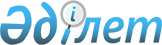 О внесении изменений в решение XLVIII сессии Нуринского районного маслихата от 27 декабря 2019 года № 424 "О бюджете сел, поселков и сельских округов на 2020-2022 годы"Решение Нуринского районного маслихата Карагандинской области от 28 февраля 2020 года № 428. Зарегистрировано Департаментом юстиции Карагандинской области 6 марта 2020 года № 5735
      В соответствии с Бюджетным кодексом Республики Казахстан от 4 декабря 2008 года, Законом Республики Казахстан от 23 января 2001 года "О местном государственном управлении и самоуправлении в Республике Казахстан" и районный маслихат РЕШИЛ:
      1. Внести в решение XLVIII сессии Нуринского районного маслихата от 27 декабря 2019 года № 424 "О бюджете сел, поселков и сельских округов на 2020-2022 годы" (зарегистрировано в Реестре государственной регистрации нормативных правовых актов № 5650, опубликовано в газете " Нұра" от 11 января 2020 года № 2 ( 5649), в Эталонном контрольном банке нормативных правовых актов Республики Казахстан в электронном виде 14 января 2020 года), следующие изменения:
      пункт 1 изложить в следующей редакции:
      "1. Утвердить бюджет поселка Нура на 2020 – 2022 годы согласно приложениям 1, 2, 3 соответственно, в том числе на 2020 год в следующих объемах:
      1) доходы – 300 422 тысяч тенге, в том числе по:
      налоговым поступлениям – 19 114 тысяч тенге;
      неналоговым поступлениям – 0 тысяч тенге;
      поступлениям от продажи основного капитала – 0 тысяч тенге;
      поступлениям трансфертов – 281 308 тысяч тенге; 
      2) затраты – 300 424 тысяч тенге; 
      3) чистое бюджетное кредитование – 0 тысяч тенге, в том числе:
      бюджетные кредиты – 0 тысяч тенге;
      погашение бюджетных кредитов – 0 тысяч тенге;
      4) сальдо по операциям с финансовыми активами – 0 тысяч тенге, в том числе:
      приобретение финансовых активов – 0 тысяч тенге;
      поступления от продажи финансовых активов государства – 0 тысяч тенге;
      5) дефицит (профицит) бюджета – минус 2 тысяч тенге;
      6) финансирование дефицита (использование профицита) бюджета – 2 тысяч тенге, в том числе:
      поступления займов – 0 тысяч тенге;
      погашение займов – 0 тысяч тенге;
      используемые остатки бюджетных средств – 2 тысяч тенге.";
      приложение 1 к указанному решению изложить в новой редакции согласно приложению 1 к настоящему решению; 
      пункт 2 изложить в следующей редакции:
      "2. Утвердить бюджет поселка Шубарколь на 2020 – 2022 годы согласно приложениям 4, 5, 6 соответственно, в том числе на 2020 год в следующих объемах:
      1) доходы – 20 139 тысяч тенге, в том числе по:
      налоговым поступлениям – 687 тысяч тенге;
      неналоговым поступлениям – 2 496 тысяч тенге;
      поступлениям от продажи основного капитала – 0 тысяч тенге;
      поступлениям трансфертов – 16 956 тысяч тенге; 
      2) затраты – 20 139 тысяч тенге; 
      3) чистое бюджетное кредитование – 0 тысяч тенге, в том числе:
      бюджетные кредиты – 0 тысяч тенге;
      погашение бюджетных кредитов – 0 тысяч тенге;
      4) сальдо по операциям с финансовыми активами – 0 тысяч тенге, в том числе:
      приобретение финансовых активов – 0 тысяч тенге;
      поступления от продажи финансовых активов государства – 0 тысяч тенге;
      5) дефицит (профицит) бюджета – 0 тысяч тенге;
      6) финансирование дефицита (использование профицита) бюджета – 0 тысяч тенге, в том числе:
      поступления займов – 0 тысяч тенге;
      погашение займов – 0 тысяч тенге;
      используемые остатки бюджетных средств – 0 тысяч тенге.";
      приложение 4 к указанному решению изложить в новой редакции согласно приложению 2 к настоящему решению; 
      пункт 3 изложить в следующей редакции:
      "3. Утвердить бюджет села Мұзбел на 2020 – 2022 годы согласно приложениям 7, 8, 9 соответственно, в том числе на 2020 год в следующих объемах:
      1) доходы – 19 458 тысяч тенге, в том числе по:
      налоговым поступлениям – 1 339 тысяч тенге;
      неналоговым поступлениям – 1 430 тысяч тенге;
      поступлениям от продажи основного капитала – 0 тысяч тенге;
      поступлениям трансфертов – 16 689 тысяч тенге; 
      2) затраты – 19 458 тысяч тенге; 
      3) чистое бюджетное кредитование – 0 тысяч тенге, в том числе:
      бюджетные кредиты – 0 тысяч тенге;
      погашение бюджетных кредитов – 0 тысяч тенге;
      4) сальдо по операциям с финансовыми активами – 0 тысяч тенге, в том числе:
      приобретение финансовых активов – 0 тысяч тенге;
      поступления от продажи финансовых активов государства – 0 тысяч тенге;
      5) дефицит (профицит) бюджета – 0 тысяч тенге;
      6) финансирование дефицита (использование профицита) бюджета – 0 тысяч тенге, в том числе:
      поступления займов – 0 тысяч тенге;
      погашение займов – 0 тысяч тенге;
      используемые остатки бюджетных средств – 0 тысяч тенге.";
      приложение 7 к указанному решению изложить в новой редакции согласно приложению 3 к настоящему решению;
      пункт 4 изложить в следующей редакции:
      "4. Утвердить бюджет села Тассуат на 2020 – 2022 годы согласно приложениям 10, 11, 12 соответственно, в том числе на 2020 год в следующих объемах:
      1) доходы – 20 740 тысяч тенге, в том числе по:
      налоговым поступлениям – 1 104 тысяч тенге;
      неналоговым поступлениям – 948 тысяч тенге;
      поступлениям от продажи основного капитала – 0 тысяч тенге;
      поступлениям трансфертов – 18 688 тысяч тенге; 
      2) затраты – 20 740 тысяч тенге; 
      3) чистое бюджетное кредитование – 0 тысяч тенге, в том числе:
      бюджетные кредиты – 0 тысяч тенге;
      погашение бюджетных кредитов – 0 тысяч тенге;
      4) сальдо по операциям с финансовыми активами – 0 тысяч тенге, в том числе:
      приобретение финансовых активов – 0 тысяч тенге;
      поступления от продажи финансовых активов государства – 0 тысяч тенге;
      5) дефицит (профицит) бюджета – 0 тысяч тенге;
      6) финансирование дефицита (использование профицита) бюджета – 0 тысяч тенге, в том числе:
      поступления займов – 0 тысяч тенге;
      погашение займов – 0 тысяч тенге;
      используемые остатки бюджетных средств – 0 тысяч тенге.";
      приложение 10 к указанному решению изложить в новой редакции согласно приложению 4 к настоящему решению;
      пункт 5 изложить в следующей редакции:
      "5. Утвердить бюджет села Егінді на 2020 – 2022 годы согласно приложениям 13, 14, 15 соответственно, в том числе на 2020 год в следующих объемах:
      1) доходы – 21 436 тысяч тенге в том числе по:
      налоговым поступлениям – 1 497 тысяч тенге;
      неналоговым поступлениям – 2 880 тысяч тенге;
      поступлениям от продажи основного капитала – 0 тысяч тенге;
      поступлениям трансфертов – 17 059 тысяч тенге;
      2) затраты – 21 436 тысяч тенге; 
      3) чистое бюджетное кредитование – 0 тысяч тенге, в том числе:
      бюджетные кредиты – 0 тысяч тенге;
      погашение бюджетных кредитов – 0 тысяч тенге;
      4) сальдо по операциям с финансовыми активами – 0 тысяч тенге, в том числе:
      приобретение финансовых активов – 0 тысяч тенге;
      поступления от продажи финансовых активов государства – 0 тысяч тенге;
      5) дефицит (профицит) бюджета – 0 тысяч тенге;
      6) финансирование дефицита (использование профицита) бюджета – 0 тысяч тенге, в том числе:
      поступления займов – 0 тысяч тенге;
      погашение займов – 0 тысяч тенге;
      используемые остатки бюджетных средств – 0 тысяч тенге.";
      приложение 13 к указанному решению изложить в новой редакции согласно приложению 5 к настоящему решению;
      пункт 6 изложить в следующей редакции:
      "6. Утвердить бюджет села Шахтерское на 2020 – 2022 годы согласно приложениям 16, 17, 18 соответственно, в том числе на 2020 год в следующих объемах:
      1) доходы – 24 595 тысяч тенге, в том числе по:
      налоговым поступлениям – 2 130 тысяч тенге;
      неналоговым поступлениям – 5526 тысяч тенге;
      поступлениям от продажи основного капитала – 0 тысяч тенге;
      поступлениям трансфертов – 16 939 тысяч тенге;
      2) затраты – 24 595 тысяч тенге; 
      3) чистое бюджетное кредитование – 0 тысяч тенге, в том числе:
      бюджетные кредиты – 0 тысяч тенге;
      погашение бюджетных кредитов – 0 тысяч тенге;
      4) сальдо по операциям с финансовыми активами – 0 тысяч тенге, в том числе:
      приобретение финансовых активов – 0 тысяч тенге;
      поступления от продажи финансовых активов государства – 0 тысяч тенге;
      5) дефицит (профицит) бюджета – 0 тысяч тенге;
      6) финансирование дефицита (использование профицита) бюджета – 0 тысяч тенге, в том числе:
      поступления займов – 0 тысяч тенге;
      погашение займов – 0 тысяч тенге;
      используемые остатки бюджетных средств – 0 тысяч тенге.";
      приложение 16 к указанному решению изложить в новой редакции согласно приложению 6 к настоящему решению;
      пункт 7 изложить в следующей редакции:
      "7. Утвердить бюджет села Изенда на 2020 – 2022 годы согласно приложениям 19, 20, 21 соответственно, в том числе на 2020 год в следующих объемах:
      1) доходы – 19 189 тысяч тенге, в том числе по:
      налоговым поступлениям – 1 006 тысяч тенге;
      неналоговым поступлениям – 157 тысяч тенге;
      поступлениям от продажи основного капитала – 0 тысяч тенге;
      поступлениям трансфертов – 18 026 тысяч тенге;
      2) затраты – 19 189 тысяч тенге; 
      3) чистое бюджетное кредитование – 0 тысяч тенге, в том числе:
      бюджетные кредиты – 0 тысяч тенге;
      погашение бюджетных кредитов – 0 тысяч тенге;
      4) сальдо по операциям с финансовыми активами – 0 тысяч тенге, в том числе:
      приобретение финансовых активов – 0 тысяч тенге;
      поступления от продажи финансовых активов государства – 0 тысяч тенге;
      5) дефицит (профицит) бюджета – 0 тысяч тенге;
      6) финансирование дефицита (использование профицита) бюджета – 0 тысяч тенге, в том числе:
      поступления займов – 0 тысяч тенге;
      погашение займов – 0 тысяч тенге;
      используемые остатки бюджетных средств – 0 тысяч тенге.";
      приложение 19 к указанному решению изложить в новой редакции согласно приложению 7 к настоящему решению; 
      пункт 8 изложить в следующей редакции:
      "8. Утвердить бюджет села Ахмет на 2020 – 2022 годы согласно приложениям 22, 23, 24 соответственно, в том числе на 2020 год в следующих объемах:
      1) доходы – 19 150 тысяч тенге, в том числе по:
      налоговым поступлениям – 1 676 тысяч тенге;
      неналоговым поступлениям – 2 981 тысяч тенге;
      поступлениям от продажи основного капитала – 0 тысяч тенге;
      поступлениям трансфертов – 14 493 тысяч тенге; 
      2) затраты – 19 150 тысяч тенге; 
      3) чистое бюджетное кредитование – 0 тысяч тенге, в том числе:
      бюджетные кредиты – 0 тысяч тенге;
      погашение бюджетных кредитов – 0 тысяч тенге;
      4) сальдо по операциям с финансовыми активами – 0 тысяч тенге, в том числе:
      приобретение финансовых активов – 0 тысяч тенге;
      поступления от продажи финансовых активов государства – 0 тысяч тенге;
      5) дефицит (профицит) бюджета – 0 тысяч тенге;
      6) финансирование дефицита (использование профицита) бюджета – 0 тысяч тенге, в том числе:
      поступления займов – 0 тысяч тенге;
      погашение займов – 0 тысяч тенге;
      используемые остатки бюджетных средств – 0 тысяч тенге.";
      приложение 22 к указанному решению изложить в новой редакции согласно приложению 8 к настоящему решению;
      пункт 9 изложить в следующей редакции:
      "9. Утвердить бюджет села Куланотпес на 2020 – 2022 годы согласно приложениям 25, 26, 27 соответственно, в том числе на 2020 год в следующих объемах:
      1) доходы – 12 649 тысяч тенге, в том числе по:
      налоговым поступлениям – 540 тысяч тенге;
      неналоговым поступлениям – 70 тысяч тенге;
      поступлениям от продажи основного капитала – 0 тысяч тенге;
      поступлениям трансфертов – 12 039 тысяч тенге;
      2) затраты – 12 649 тысяч тенге; 
      3) чистое бюджетное кредитование – 0 тысяч тенге, в том числе:
      бюджетные кредиты – 0 тысяч тенге;
      погашение бюджетных кредитов – 0 тысяч тенге;
      4) сальдо по операциям с финансовыми активами – 0 тысяч тенге, в том числе:
      приобретение финансовых активов – 0 тысяч тенге;
      поступления от продажи финансовых активов государства – 0 тысяч тенге;
      5) дефицит (профицит) бюджета – 0 тысяч тенге;
      6) финансирование дефицита (использование профицита) бюджета – 0 тысяч тенге, в том числе:
      поступления займов – 0 тысяч тенге;
      погашение займов – 0 тысяч тенге;
      используемые остатки бюджетных средств – 0 тысяч тенге.";
      приложение 25 к указанному решению изложить в новой редакции согласно приложению 9 к настоящему решению;
      пункт 10 изложить в следующей редакции:
      "10. Утвердить бюджет села Жараспай на 2020 – 2022 годы согласно приложениям 28, 29, 30 соответственно, в том числе на 2020 год в следующих объемах:
      1) доходы – 16 334 тысяч тенге в том числе по:
      налоговым поступлениям – 715 тысяч тенге;
      неналоговым поступлениям – 204 тысяч тенге;
      поступлениям от продажи основного капитала – 0 тысяч тенге;
      поступлениям трансфертов – 15 415 тысяч тенге; 
      2) затраты – 16 334 тысяч тенге; 
      3) чистое бюджетное кредитование – 0 тысяч тенге, в том числе:
      бюджетные кредиты – 0 тысяч тенге;
      погашение бюджетных кредитов – 0 тысяч тенге;
      4) сальдо по операциям с финансовыми активами – 0 тысяч тенге, в том числе:
      приобретение финансовых активов – 0 тысяч тенге;
      поступления от продажи финансовых активов государства – 0 тысяч тенге;
      5) дефицит (профицит) бюджета – 0 тысяч тенге;
      6) финансирование дефицита (использование профицита) бюджета – 0 тысяч тенге, в том числе:
      поступления займов – 0 тысяч тенге;
      погашение займов – 0 тысяч тенге;
      используемые остатки бюджетных средств – 0 тысяч тенге.";
      приложение 28 к указанному решению изложить в новой редакции согласно приложению 10 к настоящему решению; 
      пункт 11 изложить в следующей редакции:
      "11. Утвердить бюджет сельского округа Кобетей на 2020 – 2022 годы согласно приложениям 31, 32, 33 соответственно, в том числе на 2020 год в следующих объемах:
      1) доходы – 22 104 тысяч тенге в том числе по:
      налоговым поступлениям – 1 289 тысяч тенге;
      неналоговым поступлениям – 1 310 тысяч тенге;
      поступлениям от продажи основного капитала – 0 тысяч тенге;
      поступлениям трансфертов – 19 505 тысяч тенге; 
      2) затраты – 22 104 тысяч тенге; 
      3) чистое бюджетное кредитование – 0 тысяч тенге, в том числе:
      бюджетные кредиты – 0 тысяч тенге;
      погашение бюджетных кредитов – 0 тысяч тенге;
      4) сальдо по операциям с финансовыми активами – 0 тысяч тенге, в том числе:
      приобретение финансовых активов – 0 тысяч тенге;
      поступления от продажи финансовых активов государства – 0 тысяч тенге;
      5) дефицит (профицит) бюджета – 0 тысяч тенге;
      6) финансирование дефицита (использование профицита) бюджета – 0 тысяч тенге, в том числе:
      поступления займов – 0 тысяч тенге;
      погашение займов – 0 тысяч тенге;
      используемые остатки бюджетных средств – 0 тысяч тенге.";
      приложение 31 к указанному решению изложить в новой редакции согласно приложению 11 к настоящему решению;
      пункт 12 изложить в следующей редакции:
      "12. Утвердить бюджет села Балыктыколь на 2020 – 2022 годы согласно приложениям 34, 35, 36 соответственно, в том числе на 2020 год в следующих объемах:
      1) доходы – 15 210 тысяч тенге в том числе по:
      налоговым поступлениям – 182 тысяч тенге;
      неналоговым поступлениям – 27 тысяч тенге;
      поступлениям от продажи основного капитала – 0 тысяч тенге;
      поступлениям трансфертов – 15 001 тысяч тенге; 
      2) затраты – 15 210 тысяч тенге;
      3) чистое бюджетное кредитование – 0 тысяч тенге, в том числе:
      бюджетные кредиты – 0 тысяч тенге;
      погашение бюджетных кредитов – 0 тысяч тенге;
      4) сальдо по операциям с финансовыми активами – 0 тысяч тенге, в том числе:
      приобретение финансовых активов – 0 тысяч тенге;
      поступления от продажи финансовых активов государства – 0 тысяч тенге;
      5) дефицит (профицит) бюджета – 0 тысяч тенге;
      6) финансирование дефицита (использование профицита) бюджета – 0 тысяч тенге, в том числе:
      поступления займов – 0 тысяч тенге;
      погашение займов – 0 тысяч тенге;
      используемые остатки бюджетных средств – 0 тысяч тенге.";
      приложение 34 к указанному решению изложить в новой редакции согласно приложению 12 к настоящему решению;
      пункт 13 изложить в следующей редакции:
      "13. Утвердить бюджет сельского округа Акмешит на 2020 – 2022 годы согласно приложениям 37, 38, 39 соответственно, в том числе на 2020 год в следующих объемах:
      1) доходы – 19 749 тысяч тенге, в том числе:
      налоговым поступлениям – 885 тысяч тенге;
      неналоговым поступлениям – 746 тысяч тенге;
      поступлениям от продажи основного капитала – 0 тысяч тенге;
      поступлениям трансфертов – 18 118 тысяч тенге; 
      2) затраты – 19 749 тысяч тенге; 
      3) чистое бюджетное кредитование – 0 тысяч тенге, в том числе:
      бюджетные кредиты – 0 тысяч тенге;
      погашение бюджетных кредитов – 0 тысяч тенге;
      4) сальдо по операциям с финансовыми активами – 0 тысяч тенге, в том числе:
      приобретение финансовых активов – 0 тысяч тенге;
      поступления от продажи финансовых активов государства – 0 тысяч тенге;
      5) дефицит (профицит) бюджета – 0 тысяч тенге;
      6) финансирование дефицита (использование профицита) бюджета – 0 тысяч тенге, в том числе:
      поступления займов – 0 тысяч тенге;
      погашение займов – 0 тысяч тенге;
      используемые остатки бюджетных средств – 0 тысяч тенге.";
      приложение 37 к указанному решению изложить в новой редакции согласно приложению 13 к настоящему решению; 
      пункт 14 изложить в следующей редакции:
      "14. Утвердить бюджет сельского округа Байтуган на 2020 – 2022 годы согласно приложениям 40, 41, 42 соответственно, в том числе на 2020 год в следующих объемах:
      1) доходы – 27 090 тысяч тенге, в том числе по:
      налоговым поступлениям – 1 010 тысяч тенге;
      неналоговым поступлениям – 1 950 тысяч тенге;
      поступлениям от продажи основного капитала – 0 тысяч тенге;
      поступлениям трансфертов – 24 130 тысяч тенге; 
      2) затраты – 27 090 тысяч тенге; 
      3) чистое бюджетное кредитование – 0 тысяч тенге, в том числе:
      бюджетные кредиты – 0 тысяч тенге;
      погашение бюджетных кредитов – 0 тысяч тенге;
      4) сальдо по операциям с финансовыми активами – 0 тысяч тенге, в том числе:
      приобретение финансовых активов – 0 тысяч тенге;
      поступления от продажи финансовых активов государства – 0 тысяч тенге;
      5) дефицит (профицит) бюджета – 0 тысяч тенге;
      6) финансирование дефицита (использование профицита) бюджета – 0 тысяч тенге, в том числе:
      поступления займов – 0 тысяч тенге;
      погашение займов – 0 тысяч тенге;
      используемые остатки бюджетных средств – 0 тысяч тенге.";
      приложение 40 к указанному решению изложить в новой редакции согласно приложению 14 к настоящему решению;
      пункт 15 изложить в следующей редакции:
      "15. Утвердить бюджет села Карим Мынбаева на 2020 – 2022 годы согласно приложениям 43, 44, 45 соответственно, в том числе на 2020 год в следующих объемах:
      1) доходы – 24 318 тысяч тенге, в том числе по:
      налоговым поступлениям – 1 518 тысяч тенге;
      неналоговым поступлениям – 1 979 тысяч тенге;
      поступлениям от продажи основного капитала – 0 тысяч тенге;
      поступлениям трансфертов – 20 821 тысяч тенге; 
      2) затраты – 24 318 тысяч тенге; 
      3) чистое бюджетное кредитование – 0 тысяч тенге, в том числе:
      бюджетные кредиты – 0 тысяч тенге;
      погашение бюджетных кредитов – 0 тысяч тенге;
      4) сальдо по операциям с финансовыми активами – 0 тысяч тенге, в том числе:
      приобретение финансовых активов – 0 тысяч тенге;
      поступления от продажи финансовых активов государства – 0 тысяч тенге;
      5) дефицит (профицит) бюджета – 0 тысяч тенге;
      6) финансирование дефицита (использование профицита) бюджета – 0 тысяч тенге, в том числе:
      поступления займов – 0 тысяч тенге;
      погашение займов – 0 тысяч тенге;
      используемые остатки бюджетных средств – 0 тысяч тенге.";
      приложение 43 к указанному решению изложить в новой редакции согласно приложению 15 к настоящему решению;
      пункт 16 изложить в следующей редакции:
      "16. Утвердить бюджет села Кертенди на 2020 – 2022 годы согласно приложениям 46, 47, 48 соответственно, в том числе на 2020 год в следующих объемах:
      1) доходы – 27 021 тысяч тенге, в том числе по:
      налоговым поступлениям – 1 082 тысяч тенге;
      неналоговым поступлениям – 3 236 тысяч тенге;
      поступлениям от продажи основного капитала – 0 тысяч тенге;
      поступлениям трансфертов – 22 703 тысяч тенге; 
      2) затраты – 27 021 тысяч тенге; 
      3) чистое бюджетное кредитование – 0 тысяч тенге, в том числе:
      бюджетные кредиты – 0 тысяч тенге;
      погашение бюджетных кредитов – 0 тысяч тенге;
      4) сальдо по операциям с финансовыми активами – 0 тысяч тенге, в том числе:
      приобретение финансовых активов – 0 тысяч тенге;
      поступления от продажи финансовых активов государства – 0 тысяч тенге;
      5) дефицит (профицит) бюджета – 0 тысяч тенге;
      6) финансирование дефицита (использование профицита) бюджета – 0 тысяч тенге, в том числе:
      поступления займов – 0 тысяч тенге;
      погашение займов – 0 тысяч тенге;
      используемые остатки бюджетных средств – 0 тысяч тенге.";
      приложение 46 к указанному решению изложить в новой редакции согласно приложению 16 к настоящему решению; 
      пункт 17 изложить в следующей редакции:
      "17. Утвердить бюджет села Заречное на 2020 – 2022 годы согласно приложениям 49, 50, 51 соответственно, в том числе на 2020 год в следующих объемах:
      1) доходы – 26 333 тысяч тенге, в том числе по:
      налоговым поступлениям – 1 394 тысяч тенге;
      неналоговым поступлениям – 3 937 тысяч тенге;
      поступлениям от продажи основного капитала – 0 тысяч тенге;
      поступлениям трансфертов – 21 002 тысяч тенге;
      2) затраты – 26 333 тысяч тенге; 
      3) чистое бюджетное кредитование – 0 тысяч тенге, в том числе:
      бюджетные кредиты – 0 тысяч тенге;
      погашение бюджетных кредитов – 0 тысяч тенге;
      4) сальдо по операциям с финансовыми активами – 0 тысяч тенге, в том числе:
      приобретение финансовых активов – 0 тысяч тенге;
      поступления от продажи финансовых активов государства – 0 тысяч тенге;
      5) дефицит (профицит) бюджета – 0 тысяч тенге;
      6) финансирование дефицита (использование профицита) бюджета – 0 тысяч тенге, в том числе:
      поступления займов – 0 тысяч тенге;
      погашение займов – 0 тысяч тенге;
      используемые остатки бюджетных средств – 0 тысяч тенге.";
      приложение 49 к указанному решению изложить в новой редакции согласно приложению 17 к настоящему решению;
      пункт 18 изложить в следующей редакции:
      "18. Утвердить бюджет села Кайнар на 2020 – 2022 годы согласно приложениям 52, 53, 54 соответственно, в том числе на 2020 год в следующих объемах:
      1) доходы – 59 465 тысяч тенге, в том числе по:
      налоговым поступлениям – 2 302 тысяч тенге;
      неналоговым поступлениям – 3 334 тысяч тенге;
      поступлениям от продажи основного капитала – 0 тысяч тенге;
      поступлениям трансфертов – 53 829 тысяч тенге; 
      2) затраты – 59 465 тысяч тенге; 
      3) чистое бюджетное кредитование – 0 тысяч тенге, в том числе:
      бюджетные кредиты – 0 тысяч тенге;
      погашение бюджетных кредитов – 0 тысяч тенге;
      4) сальдо по операциям с финансовыми активами – 0 тысяч тенге, в том числе:
      приобретение финансовых активов – 0 тысяч тенге;
      поступления от продажи финансовых активов государства – 0 тысяч тенге;
      5) дефицит (профицит) бюджета – 0 тысяч тенге;
      6) финансирование дефицита (использование профицита) бюджета – 0 тысяч тенге, в том числе:
      поступления займов – 0 тысяч тенге;
      погашение займов – 0 тысяч тенге;
      используемые остатки бюджетных средств – 0 тысяч тенге.";
      приложение 52 к указанному решению изложить в новой редакции согласно приложению 18 к настоящему решению;
      пункт 19 изложить в следующей редакции:
      "19. Утвердить бюджет села Карой на 2020 – 2022 годы согласно приложениям 55, 56, 57 соответственно, в том числе на 2020 год в следующих объемах:
      1) доходы – 21 058 тысяч тенге, в том числе по:
      налоговым поступлениям – 469 тысяч тенге;
      неналоговым поступлениям – 572 тысяч тенге;
      поступлениям от продажи основного капитала – 0 тысяч тенге;
      поступлениям трансфертов – 20 017 тысяч тенге; 
      2) затраты – 21 058 тысяч тенге; 
      3) чистое бюджетное кредитование – 0 тысяч тенге, в том числе:
      бюджетные кредиты – 0 тысяч тенге;
      погашение бюджетных кредитов – 0 тысяч тенге;
      4) сальдо по операциям с финансовыми активами – 0 тысяч тенге, в том числе:
      приобретение финансовых активов – 0 тысяч тенге;
      поступления от продажи финансовых активов государства – 0 тысяч тенге;
      5) дефицит (профицит) бюджета – 0 тысяч тенге;
      6) финансирование дефицита (использование профицита) бюджета – 0 тысяч тенге, в том числе:
      поступления займов – 0 тысяч тенге;
      погашение займов – 0 тысяч тенге;
      используемые остатки бюджетных средств – 0 тысяч тенге.";
      приложение 55 к указанному решению изложить в новой редакции согласно приложению 19 к настоящему решению;
      пункт 20 изложить в следующей редакции:
      "20. Утвердить бюджет села Соналы на 2020 – 2022 годы согласно приложениям 58, 59, 60 соответственно, в том числе на 2020 год в следующих объемах:
      1) доходы – 16 499 тысяч тенге, в том числе по:
      налоговым поступлениям – 263 тысяч тенге;
      неналоговым поступлениям – 313 тысяч тенге;
      поступлениям от продажи основного капитала – 0 тысяч тенге;
      поступлениям трансфертов – 15 923 тысяч тенге; 
      2) затраты – 16 499 тысяч тенге;
      3) чистое бюджетное кредитование – 0 тысяч тенге, в том числе:
      бюджетные кредиты – 0 тысяч тенге;
      погашение бюджетных кредитов – 0 тысяч тенге;
      4) сальдо по операциям с финансовыми активами – 0 тысяч тенге, в том числе:
      приобретение финансовых активов – 0 тысяч тенге;
      поступления от продажи финансовых активов государства – 0 тысяч тенге;
      5) дефицит (профицит) бюджета – 0 тысяч тенге;
      6) финансирование дефицита (использование профицита) бюджета – 0 тысяч тенге, в том числе:
      поступления займов – 0 тысяч тенге;
      погашение займов – 0 тысяч тенге;
      используемые остатки бюджетных средств – 0 тысяч тенге.";
      приложение 58 к указанному решению изложить в новой редакции согласно приложению 20 к настоящему решению; 
      пункт 21 изложить в следующей редакции:
      "21. Утвердить бюджет села Баршино на 2020 – 2022 годы согласно приложениям 61, 62, 63 соответственно, в том числе на 2020 год в следующих объемах:
      1) доходы – 35 271 тысяч тенге, в том числе по:
      налоговым поступлениям – 1 615 тысяч тенге;
      неналоговым поступлениям – 319 тысяч тенге;
      поступлениям от продажи основного капитала – 0 тысяч тенге;
      поступлениям трансфертов – 33 337 тысяч тенге; 
      2) затраты – 35 271 тысяч тенге; 
      3) чистое бюджетное кредитование – 0 тысяч тенге, в том числе:
      бюджетные кредиты – 0 тысяч тенге;
      погашение бюджетных кредитов – 0 тысяч тенге;
      4) сальдо по операциям с финансовыми активами – 0 тысяч тенге, в том числе:
      приобретение финансовых активов – 0 тысяч тенге;
      поступления от продажи финансовых активов государства – 0 тысяч тенге;
      5) дефицит (профицит) бюджета – 0 тысяч тенге;
      6) финансирование дефицита (использование профицита) бюджета – 0 тысяч тенге, в том числе:
      поступления займов – 0 тысяч тенге;
      погашение займов – 0 тысяч тенге;
      используемые остатки бюджетных средств – 0 тысяч тенге.";
      приложение 61 к указанному решению изложить в новой редакции согласно приложению 21 к настоящему решению; 
      пункт 22 изложить в следующей редакции:
      "22. Утвердить бюджет села Жанбобек на 2020 – 2022 годы согласно приложениям 64, 65, 66 соответственно, в том числе на 2020 год в следующих объемах:
      1) доходы – 19 035 тысяч тенге, в том числе по:
      налоговым поступлениям – 664 тысяч тенге;
      неналоговым поступлениям – 952 тысяч тенге;
      поступлениям от продажи основного капитала – 0 тысяч тенге;
      поступлениям трансфертов – 17 419 тысяч тенге; 
      2) затраты – 19 035 тысяч тенге; 
      3) чистое бюджетное кредитование – 0 тысяч тенге, в том числе:
      бюджетные кредиты – 0 тысяч тенге;
      погашение бюджетных кредитов – 0 тысяч тенге;
      4) сальдо по операциям с финансовыми активами – 0 тысяч тенге, в том числе:
      приобретение финансовых активов – 0 тысяч тенге;
      поступления от продажи финансовых активов государства – 0 тысяч тенге;
      5) дефицит (профицит) бюджета – 0 тысяч тенге;
      6) финансирование дефицита (использование профицита) бюджета – 0 тысяч тенге, в том числе:
      поступления займов – 0 тысяч тенге;
      погашение займов – 0 тысяч тенге;
      используемые остатки бюджетных средств – 0 тысяч тенге.";
      приложение 64 к указанному решению изложить в новой редакции согласно приложению 22 к настоящему решению;
      пункт 23 изложить в следующей редакции:
      "23. Утвердить бюджет села Куланутпес на 2020 – 2022 годы согласно приложениям 67, 68, 69 соответственно, в том числе на 2020 год в следующих объемах:
      1) доходы – 16 756 тысяч тенге, в том числе по:
      налоговым поступлениям – 390 тысяч тенге;
      неналоговым поступлениям – 69 тысяч тенге;
      поступлениям от продажи основного капитала – 0 тысяч тенге;
      поступлениям трансфертов – 16 297 тысяч тенге; 
      2) затраты – 16 756 тысяч тенге; 
      3) чистое бюджетное кредитование – 0 тысяч тенге, в том числе:
      бюджетные кредиты – 0 тысяч тенге;
      погашение бюджетных кредитов – 0 тысяч тенге;
      4) сальдо по операциям с финансовыми активами – 0 тысяч тенге, в том числе:
      приобретение финансовых активов – 0 тысяч тенге;
      поступления от продажи финансовых активов государства – 0 тысяч тенге;
      5) дефицит (профицит) бюджета – 0 тысяч тенге;
      6) финансирование дефицита (использование профицита) бюджета – 0 тысяч тенге, в том числе:
      поступления займов – 0 тысяч тенге;
      погашение займов – 0 тысяч тенге;
      используемые остатки бюджетных средств – 0 тысяч тенге.";
      приложение 67 к указанному решению изложить в новой редакции согласно приложению 23 к настоящему решению; 
      пункт 24 изложить в следующей редакции:
      "24. Утвердить бюджет села Ткенекты на 2020 – 2022 годы согласно приложениям 70, 71, 72 соответственно, в том числе на 2020 год в следующих объемах:
      1) доходы – 14 873 тысяч тенге, в том числе по:
      налоговым поступлениям – 463 тысяч тенге;
      неналоговым поступлениям – 943 тысяч тенге;
      поступлениям от продажи основного капитала – 0 тысяч тенге;
      поступлениям трансфертов – 13 467 тысяч тенге; 
      2) затраты – 14 873 тысяч тенге; 
      3) чистое бюджетное кредитование – 0 тысяч тенге, в том числе:
      бюджетные кредиты – 0 тысяч тенге;
      погашение бюджетных кредитов – 0 тысяч тенге;
      4) сальдо по операциям с финансовыми активами – 0 тысяч тенге, в том числе:
      приобретение финансовых активов – 0 тысяч тенге;
      поступления от продажи финансовых активов государства – 0 тысяч тенге;
      5) дефицит (профицит) бюджета – 0 тысяч тенге;
      6) финансирование дефицита (использование профицита) бюджета – 0 тысяч тенге, в том числе:
      поступления займов – 0 тысяч тенге;
      погашение займов – 0 тысяч тенге;
      используемые остатки бюджетных средств – 0 тысяч тенге.";
      приложение 70 к указанному решению изложить в новой редакции согласно приложению 24 к настоящему решению;
      пункт 25 изложить в следующей редакции:
      "25. Утвердить бюджет села Талдысай на 2020 – 2022 годы согласно приложениям 73, 74, 75 соответственно, в том числе на 2020 год в следующих объемах:
      1) доходы – 22 350 тысяч тенге, в том числе по:
      налоговым поступлениям – 462 тысяч тенге;
      неналоговым поступлениям – 69 тысяч тенге;
      поступлениям от продажи основного капитала – 0 тысяч тенге;
      поступлениям трансфертов – 21 819 тысяч тенге; 
      2) затраты – 22 350 тысяч тенге; 
      3) чистое бюджетное кредитование – 0 тысяч тенге, в том числе:
      бюджетные кредиты – 0 тысяч тенге;
      погашение бюджетных кредитов – 0 тысяч тенге;
      4) сальдо по операциям с финансовыми активами – 0 тысяч тенге, в том числе:
      приобретение финансовых активов – 0 тысяч тенге;
      поступления от продажи финансовых активов государства – 0 тысяч тенге;
      5) дефицит (профицит) бюджета – 0 тысяч тенге;
      6) финансирование дефицита (использование профицита) бюджета – 0 тысяч тенге, в том числе:
      поступления займов – 0 тысяч тенге;
      погашение займов – 0 тысяч тенге;
      используемые остатки бюджетных средств – 0 тысяч тенге.";
      приложение 73 к указанному решению изложить в новой редакции согласно приложению 25 к настоящему решению.
      2. Настоящее решение вводится в действие с 1 января 2020 года. Бюджет поселка Нура на 2020 год Бюджет поселка Шубарколь на 2020 год Бюджет села Мұзбел на 2020 год Бюджет села Тассуат на 2020 год Бюджет села Егінді на 2020 год Бюджет села Шахтерское на 2020 год Бюджет села Изенда на 2020 год Бюджет села Ахмет на 2020 год Бюджет села Куланотпес на 2020 год Бюджет села Жараспай на 2020 год Бюджет сельского округа Кобетей на 2020 год Бюджет села Балыктыколь на 2020 год Бюджет сельского округа Акмешит на 2020 год Бюджет сельского округа Байтуган на 2020 год Бюджет села Карима Мынбаева на 2020 год Бюджет села Кертенди на 2020 год Бюджет села Заречное на 2020 год Бюджет села Кайнар на 2020 год Бюджет села Карой на 2020 год Бюджет села Соналы на 2020 год Бюджет села Баршино на 2020 год Бюджет села Жанбобек на 2020 год Бюджет села Куланутпес на 2020 год Бюджет села Ткенекты на 2020 год Бюджет села Талдысай на 2020 год
					© 2012. РГП на ПХВ «Институт законодательства и правовой информации Республики Казахстан» Министерства юстиции Республики Казахстан
				
      председатель сессии

Н. Сулейменов

      Секретарь Нуринского районного маслихата

Т. Оспанов
Приложение 1
к решению
Нуринского районного
маслихата
от 28 февраля 2020 года
№ 428Приложение 1
к решению 48 сессии
Нуринского районного маслихата
от 27 декабря 2019 года № 424
Категория
Категория
Категория
Категория
Сумма (тысяч тенге)
Класс
Класс
Класс
Сумма (тысяч тенге)
Подкласс
Подкласс
Сумма (тысяч тенге)
Наименование 
Сумма (тысяч тенге)
1
2
3
4
5
I. ДОХОДЫ
300422
1
Налоговые поступления
19114
01
Подоходный налог
7599
2
Индивидуальный подоходный налог
7599
04
Hалоги на собственность
11515
1
Hалоги на имущество
300
3
Земельный налог
1553
4
Hалог на транспортные средства
9662
4
Поступления трансфертов 
281308
02
Трансферты из вышестоящих органов государственного управления
281308
3
Трансферты из районного (города областного значения) бюджета
281308
Функциональная группа
Функциональная группа
Функциональная группа
Функциональная группа
Функциональная группа
Сумма (тысяч тенге)
Функциональная подгруппа
Функциональная подгруппа
Функциональная подгруппа
Функциональная подгруппа
Сумма (тысяч тенге)
Администратор бюджетных программ
Администратор бюджетных программ
Администратор бюджетных программ
Сумма (тысяч тенге)
Программа
Программа
Сумма (тысяч тенге)
Наименование
Сумма (тысяч тенге)
1
2
3
4
5
6
II. ЗАТРАТЫ
300 424
01
Государственные услуги общего характера
36 258
1
Представительные, исполнительные и другие органы, выполняющие общие функции государственного управления
36 258
124
Аппарат акима города районного значения, села, поселка, сельского округа
36 258
001
Услуги по обеспечению деятельности акима города районного значения, села, поселка, сельского округа
34 258
022
Капитальные расходы государственного органа
2 000
04
Образование
144 400
1
Дошкольное воспитание и обучение
144 400
124
Аппарат акима города районного значения, села, поселка, сельского округа
144 400
004
Дошкольное воспитание и обучение и организация медицинского обслуживания в организациях дошкольного воспитания и обучения
144 400
07
Жилищно-коммунальное хозяйство
91 864
3
Благоустройство населенных пунктов
91 864
124
Аппарат акима города районного значения, села, поселка, сельского округа
91 864
008
Освещение улиц в населенных пунктах
29 141
009
Обеспечение санитарии населенных пунктов
5 200
011
Благоустройство и озеленение населенных пунктов
57 523
12
Транспорт и коммуникации
27 900
1
Автомобильный транспорт
27 900
124
Аппарат акима города районного значения, села, поселка, сельского округа
27 900
045
Капитальный и средний ремонт автомобильных дорог в городах районного значения, селах, поселках, сельских округах
27 900
15
Трансферты
2
1
Трансферты
2
124
Аппарат акима города районного значения, села, поселка, сельского округа
2
048
Возврат неиспользованных (недоиспользованных) целевых трансфертов
2
III. ЧИСТОЕ БЮДЖЕТНОЕ КРЕДИТОВАНИЕ
0
Бюджетные кредиты
0
Категория 
Категория 
Категория 
Категория 
Сумма (тысяч тенге)
Класс
Класс
Класс
Сумма (тысяч тенге)
Подкласс
Подкласс
Сумма (тысяч тенге)
Наименование
Сумма (тысяч тенге)
1
2
3
4
5
Погашение бюджетных кредитов
0
IV. САЛЬДО ПО ОПЕРАЦИЯМ С ФИНАНСОВЫМИ АКТИВАМИ
0
V. ДЕФИЦИТ (ПРОФИЦИТ) БЮДЖЕТА
-2
VI. ФИНАНСИРОВАНИЕ ДЕФИЦИТА (ИСПОЛЬЗОВАНИЕ ПРОФИЦИТА) БЮДЖЕТА
2
Категория 
Категория 
Категория 
Категория 
Сумма (тысяч тенге)
Класс
Класс
Класс
Сумма (тысяч тенге)
Подкласс
Подкласс
Сумма (тысяч тенге)
 Наименование
Сумма (тысяч тенге)
1
2
3
4
5
Поступление займов
0
Функциональная группа
Функциональная группа
Функциональная группа
Функциональная группа
Функциональная группа
Сумма (тысяч тенге)
Функциональная подгруппа
Функциональная подгруппа
Функциональная подгруппа
Функциональная подгруппа
Сумма (тысяч тенге)
Администратор бюджетных программ
Администратор бюджетных программ
Администратор бюджетных программ
Сумма (тысяч тенге)
Программа
Программа
Сумма (тысяч тенге)
Наименование
Сумма (тысяч тенге)
1
2
3
4
5
6
Погашение займов
0
Категория 
Категория 
Категория 
Категория 
Сумма (тысяч тенге)
Класс
Класс
Класс
Сумма (тысяч тенге)
Подкласс
Подкласс
Сумма (тысяч тенге)
 Наименование
Сумма (тысяч тенге)
1
2
3
4
5
ИСПОЛЬЗУЕМЫЕ ОСТАТКИ БЮДЖЕТНЫХ СРЕДСТВ
2Приложение 2
к решению
Нуринского районного
маслихата
от 28 февраля 2020 года
№ 428Приложение 4
к решению 48 сессии
Нуринского районного маслихата
от 27 декабря 2019 года № 424
Категория
Категория
Категория
Категория
Сумма (тысяч тенге)
Класс
Класс
Класс
Сумма (тысяч тенге)
Подкласс
Подкласс
Сумма (тысяч тенге)
Наименование 
Сумма (тысяч тенге)
1
2
3
4
5
I. ДОХОДЫ
20139
1
Налоговые поступления
687
01
Подоходный налог
90
2
Индивидуальный подоходный налог
90
04
Hалоги на собственность
597
1
Hалоги на имущество
80
3
Земельный налог
19
4
Hалог на транспортные средства
498
2
Неналоговые поступления
2496
06
Прочие неналоговые поступления
2496
1
Прочие неналоговые поступления
2496
4
Поступления трансфертов 
16956
02
Трансферты из вышестоящих органов государственного управления
16956
3
Трансферты из районного (города областного значения) бюджета
16956
Функциональная группа
Функциональная группа
Функциональная группа
Функциональная группа
Функциональная группа
Сумма (тысяч тенге)
Функциональная подгруппа
Функциональная подгруппа
Функциональная подгруппа
Функциональная подгруппа
Сумма (тысяч тенге)
Администратор бюджетных программ
Администратор бюджетных программ
Администратор бюджетных программ
Сумма (тысяч тенге)
Программа
Программа
Сумма (тысяч тенге)
Наименование
Сумма (тысяч тенге)
1
2
3
4
5
6
II. ЗАТРАТЫ
20 139
01
Государственные услуги общего характера
16 464
1
Представительные, исполнительные и другие органы, выполняющие общие функции государственного управления
16 464
124
Аппарат акима города районного значения, села, поселка, сельского округа
16 464
001
Услуги по обеспечению деятельности акима города районного значения, села, поселка, сельского округа
16 264
022
Капитальные расходы государственного органа
200
07
Жилищно-коммунальное хозяйство
3 675
3
Благоустройство населенных пунктов
3 675
124
Аппарат акима города районного значения, села, поселка, сельского округа
3 675
008
Освещение улиц в населенных пунктах
1 179
011
Благоустройство и озеленение населенных пунктов
2 496
III. ЧИСТОЕ БЮДЖЕТНОЕ КРЕДИТОВАНИЕ
0
Бюджетные кредиты
0
Категория 
Категория 
Категория 
Категория 
Сумма (тысяч тенге)
Класс
Класс
Класс
Сумма (тысяч тенге)
Подкласс
Подкласс
Сумма (тысяч тенге)
 Наименование
Сумма (тысяч тенге)
1
2
3
4
5
Погашение бюджетных кредитов
0
IV. САЛЬДО ПО ОПЕРАЦИЯМ С ФИНАНСОВЫМИ АКТИВАМИ
0
V. ДЕФИЦИТ (ПРОФИЦИТ) БЮДЖЕТА
0
VI. ФИНАНСИРОВАНИЕ ДЕФИЦИТА (ИСПОЛЬЗОВАНИЕ ПРОФИЦИТА) БЮДЖЕТА
0
Категория 
Категория 
Категория 
Категория 
Сумма (тысяч тенге)
Класс
Класс
Класс
Сумма (тысяч тенге)
Подкласс
Подкласс
Сумма (тысяч тенге)
 Наименование
Сумма (тысяч тенге)
1
2
3
4
5
Поступление займов
0
Функциональная группа
Функциональная группа
Функциональная группа
Функциональная группа
Функциональная группа
Сумма (тысяч тенге)
Функциональная подгруппа
Функциональная подгруппа
Функциональная подгруппа
Функциональная подгруппа
Сумма (тысяч тенге)
Администратор бюджетных программ
Администратор бюджетных программ
Администратор бюджетных программ
Сумма (тысяч тенге)
Программа
Программа
Сумма (тысяч тенге)
Наименование
Сумма (тысяч тенге)
1
2
3
4
5
6
Погашение займов
0
Категория 
Категория 
Категория 
Категория 
Сумма (тысяч тенге)
Класс
Класс
Класс
Сумма (тысяч тенге)
Подкласс
Подкласс
Сумма (тысяч тенге)
 Наименование
Сумма (тысяч тенге)
1
2
3
4
5
ИСПОЛЬЗУЕМЫЕ ОСТАТКИ БЮДЖЕТНЫХ СРЕДСТВ
0Приложение 3
к решению
Нуринского районного
маслихата
от 28 февраля 2020 года
№ 428Приложение 7
к решению 48 сессии
Нуринского районного маслихата
от 27 декабря 2019 года № 424
Категория
Категория
Категория
Категория
Сумма (тысяч тенге)
Класс
Класс
Класс
Сумма (тысяч тенге)
Подкласс
Подкласс
Сумма (тысяч тенге)
Наименование 
Сумма (тысяч тенге)
1
2
3
4
5
I. ДОХОДЫ
19458
1
Налоговые поступления
1339
01
Подоходный налог
35
2
Индивидуальный подоходный налог
35
04
Hалоги на собственность
1304
1
Hалоги на имущество
28
3
Земельный налог
28
4
Hалог на транспортные средства
1248
2
Неналоговые поступления
1430
06
Прочие неналоговые поступления
1430
1
Прочие неналоговые поступления
1430
4
Поступления трансфертов 
16689
02
Трансферты из вышестоящих органов государственного управления
16689
3
Трансферты из районного (города областного значения) бюджета
16689
Функциональная группа
Функциональная группа
Функциональная группа
Функциональная группа
Функциональная группа
Сумма (тысяч тенге)
Функциональная подгруппа
Функциональная подгруппа
Функциональная подгруппа
Функциональная подгруппа
Сумма (тысяч тенге)
Администратор бюджетных программ
Администратор бюджетных программ
Администратор бюджетных программ
Сумма (тысяч тенге)
Программа
Программа
Сумма (тысяч тенге)
Наименование
Сумма (тысяч тенге)
1
2
3
4
5
6
II. ЗАТРАТЫ
19 458
01
Государственные услуги общего характера
17 418
1
Представительные, исполнительные и другие органы, выполняющие общие функции государственного управления
17 418
124
Аппарат акима города районного значения, села, поселка, сельского округа
17 418
001
Услуги по обеспечению деятельности акима города районного значения, села, поселка, сельского округа
17 218
022
Капитальные расходы государственного органа
200
07
Жилищно-коммунальное хозяйство
2 040
3
Благоустройство населенных пунктов
2 040
124
Аппарат акима города районного значения, села, поселка, сельского округа
2 040
008
Освещение улиц в населенных пунктах
610
011
Благоустройство и озеленение населенных пунктов
1 430
III. ЧИСТОЕ БЮДЖЕТНОЕ КРЕДИТОВАНИЕ
0
Бюджетные кредиты
0
Категория 
Категория 
Категория 
Категория 
Сумма (тысяч тенге)
Класс
Класс
Класс
Сумма (тысяч тенге)
Подкласс
Подкласс
Сумма (тысяч тенге)
 Наименование
Сумма (тысяч тенге)
1
2
3
4
5
Погашение бюджетных кредитов
0
IV. САЛЬДО ПО ОПЕРАЦИЯМ С ФИНАНСОВЫМИ АКТИВАМИ
0
V. ДЕФИЦИТ (ПРОФИЦИТ) БЮДЖЕТА
0
VI. ФИНАНСИРОВАНИЕ ДЕФИЦИТА (ИСПОЛЬЗОВАНИЕ ПРОФИЦИТА) БЮДЖЕТА
0
Категория 
Категория 
Категория 
Категория 
Сумма (тысяч тенге)
Класс
Класс
Класс
Сумма (тысяч тенге)
Подкласс
Подкласс
Сумма (тысяч тенге)
 Наименование
Сумма (тысяч тенге)
1
2
3
4
5
Поступление займов
0
Функциональная группа
Функциональная группа
Функциональная группа
Функциональная группа
Функциональная группа
Сумма (тысяч тенге)
Функциональная подгруппа
Функциональная подгруппа
Функциональная подгруппа
Функциональная подгруппа
Сумма (тысяч тенге)
Администратор бюджетных программ
Администратор бюджетных программ
Администратор бюджетных программ
Сумма (тысяч тенге)
Программа
Программа
Сумма (тысяч тенге)
Наименование
Сумма (тысяч тенге)
1
2
3
4
5
6
Погашение займов
0
Категория 
Категория 
Категория 
Категория 
Сумма (тысяч тенге)
Класс
Класс
Класс
Сумма (тысяч тенге)
Подкласс
Подкласс
Сумма (тысяч тенге)
 Наименование
Сумма (тысяч тенге)
1
2
3
4
5
ИСПОЛЬЗУЕМЫЕ ОСТАТКИ БЮДЖЕТНЫХ СРЕДСТВ
0Приложение 4
к решению
Нуринского районного
маслихата
от 28 февраля 2020 года
№ 428Приложение 10
к решению 48 сессии
Нуринского районного маслихата
от 27 декабря 2019 года № 424
Категория
Категория
Категория
Категория
Сумма (тысяч тенге)
Класс
Класс
Класс
Сумма (тысяч тенге)
Подкласс
Подкласс
Сумма (тысяч тенге)
Наименование 
Сумма (тысяч тенге)
1
2
3
4
5
I. ДОХОДЫ
20740
1
Налоговые поступления
1104
01
Подоходный налог
60
2
Индивидуальный подоходный налог
60
04
Hалоги на собственность
1044
1
Hалоги на имущество
37
3
Земельный налог
66
4
Hалог на транспортные средства
941
2
Неналоговые поступления
948
06
Прочие неналоговые поступления
948
1
Прочие неналоговые поступления
948
4
Поступления трансфертов 
18688
02
Трансферты из вышестоящих органов государственного управления
18688
3
Трансферты из районного (города областного значения) бюджета
18688
Функциональная группа
Функциональная группа
Функциональная группа
Функциональная группа
Функциональная группа
Сумма (тысяч тенге)
Функциональная подгруппа
Функциональная подгруппа
Функциональная подгруппа
Функциональная подгруппа
Сумма (тысяч тенге)
Администратор бюджетных программ
Администратор бюджетных программ
Администратор бюджетных программ
Сумма (тысяч тенге)
Программа
Программа
Сумма (тысяч тенге)
Наименование
Сумма (тысяч тенге)
1
2
3
4
5
6
II. ЗАТРАТЫ
20 740
01
Государственные услуги общего характера
18 695
1
Представительные, исполнительные и другие органы, выполняющие общие функции государственного управления
18 695
124
Аппарат акима города районного значения, села, поселка, сельского округа
18 695
001
Услуги по обеспечению деятельности акима города районного значения, села, поселка, сельского округа
18 495
022
Капитальные расходы государственного органа
200
07
Жилищно-коммунальное хозяйство
2 045
3
Благоустройство населенных пунктов
2 045
124
Аппарат акима города районного значения, села, поселка, сельского округа
2 045
008
Освещение улиц в населенных пунктах
1 195
011
Благоустройство и озеленение населенных пунктов
850
III. ЧИСТОЕ БЮДЖЕТНОЕ КРЕДИТОВАНИЕ
0
Бюджетные кредиты
0
Категория 
Категория 
Категория 
Категория 
Сумма (тысяч тенге)
Класс
Класс
Класс
Сумма (тысяч тенге)
Подкласс
Подкласс
Сумма (тысяч тенге)
 Наименование
Сумма (тысяч тенге)
1
2
3
4
5
Погашение бюджетных кредитов
0
IV. САЛЬДО ПО ОПЕРАЦИЯМ С ФИНАНСОВЫМИ АКТИВАМИ
0
V. ДЕФИЦИТ (ПРОФИЦИТ) БЮДЖЕТА
0
VI. ФИНАНСИРОВАНИЕ ДЕФИЦИТА (ИСПОЛЬЗОВАНИЕ ПРОФИЦИТА) БЮДЖЕТА
0
Категория 
Категория 
Категория 
Категория 
Сумма (тысяч тенге)
Класс
Класс
Класс
Сумма (тысяч тенге)
Подкласс
Подкласс
Сумма (тысяч тенге)
 Наименование
Сумма (тысяч тенге)
1
2
3
4
5
Поступление займов
0
Функциональная группа
Функциональная группа
Функциональная группа
Функциональная группа
Функциональная группа
Сумма (тысяч тенге)
Функциональная подгруппа
Функциональная подгруппа
Функциональная подгруппа
Функциональная подгруппа
Сумма (тысяч тенге)
Администратор бюджетных программ
Администратор бюджетных программ
Администратор бюджетных программ
Сумма (тысяч тенге)
Программа
Программа
Сумма (тысяч тенге)
Наименование
Сумма (тысяч тенге)
1
2
3
4
5
6
Погашение займов
0
Категория 
Категория 
Категория 
Категория 
Сумма (тысяч тенге)
Класс
Класс
Класс
Сумма (тысяч тенге)
Подкласс
Подкласс
Сумма (тысяч тенге)
 Наименование
Сумма (тысяч тенге)
1
2
3
4
5
ИСПОЛЬЗУЕМЫЕ ОСТАТКИ БЮДЖЕТНЫХ СРЕДСТВ
0Приложение 5
к решению
Нуринского районного
маслихата
от 28 февраля 2020 года
№ 428Приложение 13
к решению 48 сессии
Нуринского районного маслихата
от 27 декабря 2019 года № 424
Категория
Категория
Категория
Категория
Сумма (тысяч тенге)
Класс
Класс
Класс
Сумма (тысяч тенге)
Подкласс
Подкласс
Сумма (тысяч тенге)
Наименование 
Сумма (тысяч тенге)
1
2
3
4
5
I. ДОХОДЫ
21436
1
Налоговые поступления
1497
01
Подоходный налог
100
2
Индивидуальный подоходный налог
100
04
Hалоги на собственность
1397
1
Hалоги на имущество
48
3
Земельный налог
80
4
Hалог на транспортные средства
1269
2
Неналоговые поступления
2880
06
Прочие неналоговые поступления
2880
1
Прочие неналоговые поступления
2880
4
Поступления трансфертов 
17059
02
Трансферты из вышестоящих органов государственного управления
17059
3
Трансферты из районного (города областного значения) бюджета
17059
Функциональная группа
Функциональная группа
Функциональная группа
Функциональная группа
Функциональная группа
Сумма (тысяч тенге)
Функциональная подгруппа
Функциональная подгруппа
Функциональная подгруппа
Функциональная подгруппа
Сумма (тысяч тенге)
Администратор бюджетных программ
Администратор бюджетных программ
Администратор бюджетных программ
Сумма (тысяч тенге)
Программа
Программа
Сумма (тысяч тенге)
Наименование
Сумма (тысяч тенге)
1
2
3
4
5
6
II. ЗАТРАТЫ
21 436
01
Государственные услуги общего характера
18 187
1
Представительные, исполнительные и другие органы, выполняющие общие функции государственного управления
18 187
124
Аппарат акима города районного значения, села, поселка, сельского округа
18 187
001
Услуги по обеспечению деятельности акима города районного значения, села, поселка, сельского округа
17 987
022
Капитальные расходы государственного органа
200
07
Жилищно-коммунальное хозяйство
2 719
3
Благоустройство населенных пунктов
2 719
124
Аппарат акима города районного значения, села, поселка, сельского округа
2 719
008
Освещение улиц в населенных пунктах
669
009
Обеспечение санитарии населенных пунктов
265
011
Благоустройство и озеленение населенных пунктов
1 785
12
Транспорт и коммуникации
530
1
Автомобильный транспорт
530
124
Аппарат акима города районного значения, села, поселка, сельского округа
530
013
Обеспечение функционирования автомобильных дорог в городах районного значения, селах, поселках, сельских округах
530
III. ЧИСТОЕ БЮДЖЕТНОЕ КРЕДИТОВАНИЕ
0
Бюджетные кредиты
0
Категория 
Категория 
Категория 
Категория 
Сумма (тысяч тенге)
Класс
Класс
Класс
Сумма (тысяч тенге)
Подкласс
Подкласс
Сумма (тысяч тенге)
 Наименование
Сумма (тысяч тенге)
1
2
3
4
5
Погашение бюджетных кредитов
0
IV. САЛЬДО ПО ОПЕРАЦИЯМ С ФИНАНСОВЫМИ АКТИВАМИ
0
V. ДЕФИЦИТ (ПРОФИЦИТ) БЮДЖЕТА
0
VI. ФИНАНСИРОВАНИЕ ДЕФИЦИТА (ИСПОЛЬЗОВАНИЕ ПРОФИЦИТА) БЮДЖЕТА
0
Категория 
Категория 
Категория 
Категория 
Сумма (тысяч тенге)
Класс
Класс
Класс
Сумма (тысяч тенге)
Подкласс
Подкласс
Сумма (тысяч тенге)
 Наименование
Сумма (тысяч тенге)
1
2
3
4
5
Поступление займов
0
Функциональная группа
Функциональная группа
Функциональная группа
Функциональная группа
Функциональная группа
Сумма (тысяч тенге)
Функциональная подгруппа
Функциональная подгруппа
Функциональная подгруппа
Функциональная подгруппа
Сумма (тысяч тенге)
Администратор бюджетных программ
Администратор бюджетных программ
Администратор бюджетных программ
Сумма (тысяч тенге)
Программа
Программа
Сумма (тысяч тенге)
Наименование
Сумма (тысяч тенге)
1
2
3
4
5
6
Погашение займов
0
Категория 
Категория 
Категория 
Категория 
Сумма (тысяч тенге)
Класс
Класс
Класс
Сумма (тысяч тенге)
Подкласс
Подкласс
Сумма (тысяч тенге)
 Наименование
Сумма (тысяч тенге)
1
2
3
4
5
ИСПОЛЬЗУЕМЫЕ ОСТАТКИ БЮДЖЕТНЫХ СРЕДСТВ
0Приложение 6
к решению
Нуринского районного
маслихата
от 28 февраля 2020 года
№ 428Приложение 16
к решению 48 сессии
Нуринского районного маслихата
от 27 декабря 2019 года № 424
Категория
Категория
Категория
Категория
Сумма (тысяч тенге)
Класс
Класс
Класс
Сумма (тысяч тенге)
Подкласс
Подкласс
Сумма (тысяч тенге)
Наименование 
Сумма (тысяч тенге)
1
2
3
4
5
I. ДОХОДЫ
24595
1
Налоговые поступления
2130
01
Подоходный налог
250
2
Индивидуальный подоходный налог
250
04
Hалоги на собственность
1880
1
Hалоги на имущество
53
3
Земельный налог
118
4
Hалог на транспортные средства
1709
2
Неналоговые поступления
5526
06
Прочие неналоговые поступления
5526
1
Прочие неналоговые поступления
5526
4
Поступления трансфертов 
16939
02
Трансферты из вышестоящих органов государственного управления
16939
3
Трансферты из районного (города областного значения) бюджета
16939
Функциональная группа
Функциональная группа
Функциональная группа
Функциональная группа
Функциональная группа
Сумма (тысяч тенге)
Функциональная подгруппа
Функциональная подгруппа
Функциональная подгруппа
Функциональная подгруппа
Сумма (тысяч тенге)
Администратор бюджетных программ
Администратор бюджетных программ
Администратор бюджетных программ
Сумма (тысяч тенге)
Программа
Программа
Сумма (тысяч тенге)
Наименование
Сумма (тысяч тенге)
1
2
3
4
5
6
II. ЗАТРАТЫ
24 595
01
Государственные услуги общего характера
18 218
1
Представительные, исполнительные и другие органы, выполняющие общие функции государственного управления
18 218
124
Аппарат акима города районного значения, села, поселка, сельского округа
18 218
001
Услуги по обеспечению деятельности акима города районного значения, села, поселка, сельского округа
18 018
022
Капитальные расходы государственного органа
200
07
Жилищно-коммунальное хозяйство
6 377
3
Благоустройство населенных пунктов
6 377
124
Аппарат акима города районного значения, села, поселка, сельского округа
6 377
008
Освещение улиц в населенных пунктах
851
011
Благоустройство и озеленение населенных пунктов
5 526
III. ЧИСТОЕ БЮДЖЕТНОЕ КРЕДИТОВАНИЕ
0
Бюджетные кредиты
0
Категория 
Категория 
Категория 
Категория 
Сумма (тысяч тенге)
Класс
Класс
Класс
Сумма (тысяч тенге)
Подкласс
Подкласс
Сумма (тысяч тенге)
 Наименование
Сумма (тысяч тенге)
1
2
3
4
5
Погашение бюджетных кредитов
0
IV. САЛЬДО ПО ОПЕРАЦИЯМ С ФИНАНСОВЫМИ АКТИВАМИ
0
V. ДЕФИЦИТ (ПРОФИЦИТ) БЮДЖЕТА
0
VI. ФИНАНСИРОВАНИЕ ДЕФИЦИТА (ИСПОЛЬЗОВАНИЕ ПРОФИЦИТА) БЮДЖЕТА
0
Категория 
Категория 
Категория 
Категория 
Сумма (тысяч тенге)
Класс
Класс
Класс
Сумма (тысяч тенге)
Подкласс
Подкласс
Сумма (тысяч тенге)
 Наименование
Сумма (тысяч тенге)
1
2
3
4
5
Поступление займов
0
Функциональная группа
Функциональная группа
Функциональная группа
Функциональная группа
Функциональная группа
Сумма (тысяч тенге)
Функциональная подгруппа
Функциональная подгруппа
Функциональная подгруппа
Функциональная подгруппа
Сумма (тысяч тенге)
Администратор бюджетных программ
Администратор бюджетных программ
Администратор бюджетных программ
Сумма (тысяч тенге)
Программа
Программа
Сумма (тысяч тенге)
Наименование
Сумма (тысяч тенге)
1
2
3
4
5
6
Погашение займов
0
Категория 
Категория 
Категория 
Категория 
Сумма (тысяч тенге)
Класс
Класс
Класс
Сумма (тысяч тенге)
Подкласс
Подкласс
Сумма (тысяч тенге)
 Наименование
Сумма (тысяч тенге)
1
2
3
4
5
ИСПОЛЬЗУЕМЫЕ ОСТАТКИ БЮДЖЕТНЫХ СРЕДСТВ
0Приложение 7
к решению
Нуринского районного
маслихата
от 28 февраля 2020 года
№ 428Приложение 19
к решению 48 сессии
Нуринского районного маслихата
от 27 декабря 2019 года № 424
Категория
Категория
Категория
Категория
Сумма (тысяч тенге)
Класс
Класс
Класс
Сумма (тысяч тенге)
Подкласс
Подкласс
Сумма (тысяч тенге)
Наименование 
Сумма (тысяч тенге)
1
2
3
4
5
I. ДОХОДЫ
19189
1
Налоговые поступления
1006
01
Подоходный налог
34
2
Индивидуальный подоходный налог
34
04
Hалоги на собственность
972
1
Hалоги на имущество
21
3
Земельный налог
22
4
Hалог на транспортные средства
929
2
Неналоговые поступления
157
06
Прочие неналоговые поступления
157
1
Прочие неналоговые поступления
157
4
Поступления трансфертов 
18026
02
Трансферты из вышестоящих органов государственного управления
18026
3
Трансферты из районного (города областного значения) бюджета
18026
Функциональная группа
Функциональная группа
Функциональная группа
Функциональная группа
Функциональная группа
Сумма (тысяч тенге)
Функциональная подгруппа
Функциональная подгруппа
Функциональная подгруппа
Функциональная подгруппа
Сумма (тысяч тенге)
Администратор бюджетных программ
Администратор бюджетных программ
Администратор бюджетных программ
Сумма (тысяч тенге)
Программа
Программа
Сумма (тысяч тенге)
Наименование
Сумма (тысяч тенге)
1
2
3
4
5
6
II. ЗАТРАТЫ
19 189
01
Государственные услуги общего характера
17 858
1
Представительные, исполнительные и другие органы, выполняющие общие функции государственного управления
17 858
124
Аппарат акима города районного значения, села, поселка, сельского округа
17 858
001
Услуги по обеспечению деятельности акима города районного значения, села, поселка, сельского округа
17 658
022
Капитальные расходы государственного органа
200
04
Образование
635
2
Начальное, основное среднее и общее среднее образование
635
124
Аппарат акима города районного значения, села, поселка, сельского округа
635
005
Организация бесплатного подвоза учащихся до ближайшей школы и обратно в сельской местности
635
07
Жилищно-коммунальное хозяйство
696
3
Благоустройство населенных пунктов
696
124
Аппарат акима города районного значения, села, поселка, сельского округа
696
008
Освещение улиц в населенных пунктах
539
011
Благоустройство и озеленение населенных пунктов
157
III. ЧИСТОЕ БЮДЖЕТНОЕ КРЕДИТОВАНИЕ
0
Бюджетные кредиты
0
Категория 
Категория 
Категория 
Категория 
Сумма (тысяч тенге)
Класс
Класс
Класс
Сумма (тысяч тенге)
Подкласс
Подкласс
Сумма (тысяч тенге)
 Наименование
Сумма (тысяч тенге)
1
2
3
4
5
Погашение бюджетных кредитов
0
IV. САЛЬДО ПО ОПЕРАЦИЯМ С ФИНАНСОВЫМИ АКТИВАМИ
0
V. ДЕФИЦИТ (ПРОФИЦИТ) БЮДЖЕТА
0
VI. ФИНАНСИРОВАНИЕ ДЕФИЦИТА (ИСПОЛЬЗОВАНИЕ ПРОФИЦИТА) БЮДЖЕТА
0
Категория 
Категория 
Категория 
Категория 
Сумма (тысяч тенге)
Класс
Класс
Класс
Сумма (тысяч тенге)
Подкласс
Подкласс
Сумма (тысяч тенге)
 Наименование
Сумма (тысяч тенге)
1
2
3
4
5
Поступление займов
0
Функциональная группа
Функциональная группа
Функциональная группа
Функциональная группа
Функциональная группа
Сумма (тысяч тенге)
Функциональная подгруппа
Функциональная подгруппа
Функциональная подгруппа
Функциональная подгруппа
Сумма (тысяч тенге)
Администратор бюджетных программ
Администратор бюджетных программ
Администратор бюджетных программ
Сумма (тысяч тенге)
Программа
Программа
Сумма (тысяч тенге)
Наименование
Сумма (тысяч тенге)
1
2
3
4
5
6
Погашение займов
0
Категория 
Категория 
Категория 
Категория 
Сумма (тысяч тенге)
Класс
Класс
Класс
Сумма (тысяч тенге)
Подкласс
Подкласс
Сумма (тысяч тенге)
 Наименование
Сумма (тысяч тенге)
1
2
3
4
5
ИСПОЛЬЗУЕМЫЕ ОСТАТКИ БЮДЖЕТНЫХ СРЕДСТВ
0Приложение 8
к решению
Нуринского районного
маслихата
от 28 февраля 2020 года
№ 428Приложение 22
к решению 48 сессии
Нуринского районного маслихата
от 27 декабря 2019 года № 424
Категория
Категория
Категория
Категория
Сумма (тысяч тенге)
Класс
Класс
Класс
Сумма (тысяч тенге)
Подкласс
Подкласс
Сумма (тысяч тенге)
Наименование 
Сумма (тысяч тенге)
1
2
3
4
5
I. ДОХОДЫ
19150
1
Налоговые поступления
1676
01
Подоходный налог
355
2
Индивидуальный подоходный налог
355
04
Hалоги на собственность
1321
1
Hалоги на имущество
43
3
Земельный налог
164
4
Hалог на транспортные средства
1114
2
Неналоговые поступления
2981
06
Прочие неналоговые поступления
2981
1
Прочие неналоговые поступления
2981
4
Поступления трансфертов 
14493
02
Трансферты из вышестоящих органов государственного управления
14493
3
Трансферты из районного (города областного значения) бюджета
14493
Функциональная группа
Функциональная группа
Функциональная группа
Функциональная группа
Функциональная группа
Сумма (тысяч тенге)
Функциональная подгруппа
Функциональная подгруппа
Функциональная подгруппа
Функциональная подгруппа
Сумма (тысяч тенге)
Администратор бюджетных программ
Администратор бюджетных программ
Администратор бюджетных программ
Сумма (тысяч тенге)
Программа
Программа
Сумма (тысяч тенге)
Наименование
Сумма (тысяч тенге)
1
2
3
4
5
6
II. ЗАТРАТЫ
19 150
01
Государственные услуги общего характера
14 634
1
Представительные, исполнительные и другие органы, выполняющие общие функции государственного управления
14 634
124
Аппарат акима города районного значения, села, поселка, сельского округа
14 634
001
Услуги по обеспечению деятельности акима города районного значения, села, поселка, сельского округа
14 434
022
Капитальные расходы государственного органа
200
07
Жилищно-коммунальное хозяйство
3 116
3
Благоустройство населенных пунктов
3 116
124
Аппарат акима города районного значения, села, поселка, сельского округа
3 116
008
Освещение улиц в населенных пунктах
1 535
011
Благоустройство и озеленение населенных пунктов
1 581
12
Транспорт и коммуникации
1 400
1
Автомобильный транспорт
1 400
124
Аппарат акима города районного значения, села, поселка, сельского округа
1 400
013
Обеспечение функционирования автомобильных дорог в городах районного значения, селах, поселках, сельских округах
1 400
III. ЧИСТОЕ БЮДЖЕТНОЕ КРЕДИТОВАНИЕ
0
Бюджетные кредиты
0
Категория 
Категория 
Категория 
Категория 
Сумма (тысяч тенге)
Класс
Класс
Класс
Сумма (тысяч тенге)
Подкласс
Подкласс
Сумма (тысяч тенге)
 Наименование
Сумма (тысяч тенге)
1
2
3
4
5
Погашение бюджетных кредитов
0
IV. САЛЬДО ПО ОПЕРАЦИЯМ С ФИНАНСОВЫМИ АКТИВАМИ
0
V. ДЕФИЦИТ (ПРОФИЦИТ) БЮДЖЕТА
0
VI. ФИНАНСИРОВАНИЕ ДЕФИЦИТА (ИСПОЛЬЗОВАНИЕ ПРОФИЦИТА) БЮДЖЕТА
0
Категория 
Категория 
Категория 
Категория 
Сумма (тысяч тенге)
Класс
Класс
Класс
Сумма (тысяч тенге)
Подкласс
Подкласс
Сумма (тысяч тенге)
 Наименование
Сумма (тысяч тенге)
1
2
3
4
5
Поступление займов
0
Функциональная группа
Функциональная группа
Функциональная группа
Функциональная группа
Функциональная группа
Сумма (тысяч тенге)
Функциональная подгруппа
Функциональная подгруппа
Функциональная подгруппа
Функциональная подгруппа
Сумма (тысяч тенге)
Администратор бюджетных программ
Администратор бюджетных программ
Администратор бюджетных программ
Сумма (тысяч тенге)
Программа
Программа
Сумма (тысяч тенге)
Наименование
Сумма (тысяч тенге)
1
2
3
4
5
6
Погашение займов
0
Категория 
Категория 
Категория 
Категория 
Сумма (тысяч тенге)
Класс
Класс
Класс
Сумма (тысяч тенге)
Подкласс
Подкласс
Сумма (тысяч тенге)
 Наименование
Сумма (тысяч тенге)
1
2
3
4
5
ИСПОЛЬЗУЕМЫЕ ОСТАТКИ БЮДЖЕТНЫХ СРЕДСТВ
0Приложение 9
к решению
Нуринского районного
маслихата
от 28 февраля 2020 года
№ 428Приложение 25
к решению 48 сессии
Нуринского районного маслихата
от 27 декабря 2019 года № 424
Категория
Категория
Категория
Категория
Сумма (тысяч тенге)
Класс
Класс
Класс
Сумма (тысяч тенге)
Подкласс
Подкласс
Сумма (тысяч тенге)
Наименование 
Сумма (тысяч тенге)
1
2
3
4
5
I. ДОХОДЫ
12649
1
Налоговые поступления
540
01
Подоходный налог
40
2
Индивидуальный подоходный налог
40
04
Hалоги на собственность
500
1
Hалоги на имущество
20
3
Земельный налог
26
4
Hалог на транспортные средства
454
2
Неналоговые поступления
70
06
Прочие неналоговые поступления
70
1
Прочие неналоговые поступления
70
4
Поступления трансфертов 
12039
02
Трансферты из вышестоящих органов государственного управления
12039
3
Трансферты из районного (города областного значения) бюджета
12039
Функциональная группа
Функциональная группа
Функциональная группа
Функциональная группа
Функциональная группа
Сумма (тысяч тенге)
Функциональная подгруппа
Функциональная подгруппа
Функциональная подгруппа
Функциональная подгруппа
Сумма (тысяч тенге)
Администратор бюджетных программ
Администратор бюджетных программ
Администратор бюджетных программ
Сумма (тысяч тенге)
Программа
Программа
Сумма (тысяч тенге)
Наименование
Сумма (тысяч тенге)
1
2
3
4
5
6
II. ЗАТРАТЫ
12 649
01
Государственные услуги общего характера
12 261
1
Представительные, исполнительные и другие органы, выполняющие общие функции государственного управления
12 261
124
Аппарат акима города районного значения, села, поселка, сельского округа
12 261
001
Услуги по обеспечению деятельности акима города районного значения, села, поселка, сельского округа
12 061
022
Капитальные расходы государственного органа
200
07
Жилищно-коммунальное хозяйство
388
3
Благоустройство населенных пунктов
388
124
Аппарат акима города районного значения, села, поселка, сельского округа
388
008
Освещение улиц в населенных пунктах
318
011
Благоустройство и озеленение населенных пунктов
70
III. ЧИСТОЕ БЮДЖЕТНОЕ КРЕДИТОВАНИЕ
0
Бюджетные кредиты
0
Категория 
Категория 
Категория 
Категория 
Сумма (тысяч тенге)
Класс
Класс
Класс
Сумма (тысяч тенге)
Подкласс
Подкласс
Сумма (тысяч тенге)
 Наименование
Сумма (тысяч тенге)
1
2
3
4
5
Погашение бюджетных кредитов
0
IV. САЛЬДО ПО ОПЕРАЦИЯМ С ФИНАНСОВЫМИ АКТИВАМИ
0
V. ДЕФИЦИТ (ПРОФИЦИТ) БЮДЖЕТА
0
VI. ФИНАНСИРОВАНИЕ ДЕФИЦИТА (ИСПОЛЬЗОВАНИЕ ПРОФИЦИТА) БЮДЖЕТА
0
Категория 
Категория 
Категория 
Категория 
Сумма (тысяч тенге)
Класс
Класс
Класс
Сумма (тысяч тенге)
Подкласс
Подкласс
Сумма (тысяч тенге)
 Наименование
Сумма (тысяч тенге)
1
2
3
4
5
Поступление займов
0
Функциональная группа
Функциональная группа
Функциональная группа
Функциональная группа
Функциональная группа
Сумма (тысяч тенге)
Функциональная подгруппа
Функциональная подгруппа
Функциональная подгруппа
Функциональная подгруппа
Сумма (тысяч тенге)
Администратор бюджетных программ
Администратор бюджетных программ
Администратор бюджетных программ
Сумма (тысяч тенге)
Программа
Программа
Сумма (тысяч тенге)
Наименование
Сумма (тысяч тенге)
1
2
3
4
5
6
Погашение займов
0
Категория 
Категория 
Категория 
Категория 
Сумма (тысяч тенге)
Класс
Класс
Класс
Сумма (тысяч тенге)
Подкласс
Подкласс
Сумма (тысяч тенге)
 Наименование
Сумма (тысяч тенге)
1
2
3
4
5
ИСПОЛЬЗУЕМЫЕ ОСТАТКИ БЮДЖЕТНЫХ СРЕДСТВ
0Приложение 10
к решению
Нуринского районного
маслихата
от 28 февраля 2020 года
№ 428Приложение 28
к решению 48 сессии
Нуринского районного маслихата
от 27 декабря 2019 года № 424
Категория
Категория
Категория
Категория
Сумма (тысяч тенге)
Класс
Класс
Класс
Сумма (тысяч тенге)
Подкласс
Подкласс
Сумма (тысяч тенге)
Наименование 
Сумма (тысяч тенге)
1
2
3
4
5
I. ДОХОДЫ
16334
1
Налоговые поступления
715
01
Подоходный налог
40
2
Индивидуальный подоходный налог
40
04
Hалоги на собственность
675
1
Hалоги на имущество
31
3
Земельный налог
20
4
Hалог на транспортные средства
624
2
Неналоговые поступления
204
06
Прочие неналоговые поступления
204
1
Прочие неналоговые поступления
204
4
Поступления трансфертов 
15415
02
Трансферты из вышестоящих органов государственного управления
15415
3
Трансферты из районного (города областного значения) бюджета
15415
Функциональная группа
Функциональная группа
Функциональная группа
Функциональная группа
Функциональная группа
Сумма (тысяч тенге)
Функциональная подгруппа
Функциональная подгруппа
Функциональная подгруппа
Функциональная подгруппа
Сумма (тысяч тенге)
Администратор бюджетных программ
Администратор бюджетных программ
Администратор бюджетных программ
Сумма (тысяч тенге)
Программа
Программа
Сумма (тысяч тенге)
Наименование
Сумма (тысяч тенге)
1
2
3
4
5
6
II. ЗАТРАТЫ
16 334
01
Государственные услуги общего характера
15 706
1
Представительные, исполнительные и другие органы, выполняющие общие функции государственного управления
15 706
124
Аппарат акима города районного значения, села, поселка, сельского округа
15 706
001
Услуги по обеспечению деятельности акима города районного значения, села, поселка, сельского округа
15 506
022
Капитальные расходы государственного органа
200
07
Жилищно-коммунальное хозяйство
628
3
Благоустройство населенных пунктов
628
124
Аппарат акима города районного значения, села, поселка, сельского округа
628
008
Освещение улиц в населенных пунктах
424
011
Благоустройство и озеленение населенных пунктов
204
III. ЧИСТОЕ БЮДЖЕТНОЕ КРЕДИТОВАНИЕ
0
Бюджетные кредиты
0
Категория 
Категория 
Категория 
Категория 
Сумма (тысяч тенге)
Класс
Класс
Класс
Сумма (тысяч тенге)
Подкласс
Подкласс
Сумма (тысяч тенге)
 Наименование
Сумма (тысяч тенге)
1
2
3
4
5
Погашение бюджетных кредитов
0
IV. САЛЬДО ПО ОПЕРАЦИЯМ С ФИНАНСОВЫМИ АКТИВАМИ
0
V. ДЕФИЦИТ (ПРОФИЦИТ) БЮДЖЕТА
0
VI. ФИНАНСИРОВАНИЕ ДЕФИЦИТА (ИСПОЛЬЗОВАНИЕ ПРОФИЦИТА) БЮДЖЕТА
0
Категория 
Категория 
Категория 
Категория 
Сумма (тысяч тенге)
Класс
Класс
Класс
Сумма (тысяч тенге)
Подкласс
Подкласс
Сумма (тысяч тенге)
 Наименование
Сумма (тысяч тенге)
1
2
3
4
5
Поступление займов
0
Функциональная группа
Функциональная группа
Функциональная группа
Функциональная группа
Функциональная группа
Сумма (тысяч тенге)
Функциональная подгруппа
Функциональная подгруппа
Функциональная подгруппа
Функциональная подгруппа
Сумма (тысяч тенге)
Администратор бюджетных программ
Администратор бюджетных программ
Администратор бюджетных программ
Сумма (тысяч тенге)
Программа
Программа
Сумма (тысяч тенге)
Наименование
Сумма (тысяч тенге)
1
2
3
4
5
6
Погашение займов
0
Категория 
Категория 
Категория 
Категория 
Сумма (тысяч тенге)
Класс
Класс
Класс
Сумма (тысяч тенге)
Подкласс
Подкласс
Сумма (тысяч тенге)
 Наименование
Сумма (тысяч тенге)
1
2
3
4
5
ИСПОЛЬЗУЕМЫЕ ОСТАТКИ БЮДЖЕТНЫХ СРЕДСТВ
0Приложение 11
к решению
Нуринского районного
маслихата
от 28 февраля 2020 года
№ 428Приложение 31
к решению 48 сессии
Нуринского районного маслихата
от 27 декабря 2019 года № 424
Категория
Категория
Категория
Категория
Сумма (тысяч тенге)
Класс
Класс
Класс
Сумма (тысяч тенге)
Подкласс
Подкласс
Сумма (тысяч тенге)
Наименование 
Сумма (тысяч тенге)
1
2
3
4
5
I. ДОХОДЫ
22104
1
Налоговые поступления
1289
01
Подоходный налог
110
2
Индивидуальный подоходный налог
110
04
Hалоги на собственность
1179
1
Hалоги на имущество
63
3
Земельный налог
126
4
Hалог на транспортные средства
990
2
Неналоговые поступления
1310
06
Прочие неналоговые поступления
1310
1
Прочие неналоговые поступления
1310
4
Поступления трансфертов 
19505
02
Трансферты из вышестоящих органов государственного управления
19505
3
Трансферты из районного (города областного значения) бюджета
19505
Функциональная группа
Функциональная группа
Функциональная группа
Функциональная группа
Функциональная группа
Сумма (тысяч тенге)
Функциональная подгруппа
Функциональная подгруппа
Функциональная подгруппа
Функциональная подгруппа
Сумма (тысяч тенге)
Администратор бюджетных программ
Администратор бюджетных программ
Администратор бюджетных программ
Сумма (тысяч тенге)
Программа
Программа
Сумма (тысяч тенге)
Наименование
Сумма (тысяч тенге)
1
2
3
4
5
6
II. ЗАТРАТЫ
22 104
01
Государственные услуги общего характера
20 437
1
Представительные, исполнительные и другие органы, выполняющие общие функции государственного управления
20 437
124
Аппарат акима города районного значения, села, поселка, сельского округа
20 437
001
Услуги по обеспечению деятельности акима города районного значения, села, поселка, сельского округа
16 257
022
Капитальные расходы государственного органа
4 180
07
Жилищно-коммунальное хозяйство
1 667
3
Благоустройство населенных пунктов
1 667
124
Аппарат акима города районного значения, села, поселка, сельского округа
1 667
008
Освещение улиц в населенных пунктах
457
011
Благоустройство и озеленение населенных пунктов
1 210
III. ЧИСТОЕ БЮДЖЕТНОЕ КРЕДИТОВАНИЕ
0
Бюджетные кредиты
0
Категория 
Категория 
Категория 
Категория 
Сумма (тысяч тенге)
Класс
Класс
Класс
Сумма (тысяч тенге)
Подкласс
Подкласс
Сумма (тысяч тенге)
 Наименование
Сумма (тысяч тенге)
1
2
3
4
5
Погашение бюджетных кредитов
0
IV. САЛЬДО ПО ОПЕРАЦИЯМ С ФИНАНСОВЫМИ АКТИВАМИ
0
V. ДЕФИЦИТ (ПРОФИЦИТ) БЮДЖЕТА
0
VI. ФИНАНСИРОВАНИЕ ДЕФИЦИТА (ИСПОЛЬЗОВАНИЕ ПРОФИЦИТА) БЮДЖЕТА
0
Категория 
Категория 
Категория 
Категория 
Сумма (тысяч тенге)
Класс
Класс
Класс
Сумма (тысяч тенге)
Подкласс
Подкласс
Сумма (тысяч тенге)
 Наименование
Сумма (тысяч тенге)
1
2
3
4
5
Поступление займов
0
Функциональная группа
Функциональная группа
Функциональная группа
Функциональная группа
Функциональная группа
Сумма (тысяч тенге)
Функциональная подгруппа
Функциональная подгруппа
Функциональная подгруппа
Функциональная подгруппа
Сумма (тысяч тенге)
Администратор бюджетных программ
Администратор бюджетных программ
Администратор бюджетных программ
Сумма (тысяч тенге)
Программа
Программа
Сумма (тысяч тенге)
Наименование
Сумма (тысяч тенге)
1
2
3
4
5
6
Погашение займов
0
Категория 
Категория 
Категория 
Категория 
Сумма (тысяч тенге)
Класс
Класс
Класс
Сумма (тысяч тенге)
Подкласс
Подкласс
Сумма (тысяч тенге)
 Наименование
Сумма (тысяч тенге)
1
2
3
4
5
ИСПОЛЬЗУЕМЫЕ ОСТАТКИ БЮДЖЕТНЫХ СРЕДСТВ
0Приложение 12
к решению
Нуринского районного
маслихата
от 28 февраля 2020 года
№ 428Приложение 34
к решению 48 сессии
Нуринского районного маслихата
от 27 декабря 2019 года № 424
Категория
Категория
Категория
Категория
Сумма (тысяч тенге)
Класс
Класс
Класс
Сумма (тысяч тенге)
Подкласс
Подкласс
Сумма (тысяч тенге)
Наименование 
Сумма (тысяч тенге)
1
2
3
4
5
I. ДОХОДЫ
15210
1
Налоговые поступления
182
01
Подоходный налог
20
2
Индивидуальный подоходный налог
20
04
Hалоги на собственность
162
1
Hалоги на имущество
9
3
Земельный налог
8
4
Hалог на транспортные средства
145
2
Неналоговые поступления
27
06
Прочие неналоговые поступления
27
1
Прочие неналоговые поступления
27
4
Поступления трансфертов 
15001
02
Трансферты из вышестоящих органов государственного управления
15001
3
Трансферты из районного (города областного значения) бюджета
15001
Функциональная группа
Функциональная группа
Функциональная группа
Функциональная группа
Функциональная группа
Сумма (тысяч тенге)
Функциональная подгруппа
Функциональная подгруппа
Функциональная подгруппа
Функциональная подгруппа
Сумма (тысяч тенге)
Администратор бюджетных программ
Администратор бюджетных программ
Администратор бюджетных программ
Сумма (тысяч тенге)
Программа
Программа
Сумма (тысяч тенге)
Наименование
Сумма (тысяч тенге)
1
2
3
4
5
6
II. ЗАТРАТЫ
15 210
01
Государственные услуги общего характера
14 655
1
Представительные, исполнительные и другие органы, выполняющие общие функции государственного управления
14 655
124
Аппарат акима города районного значения, села, поселка, сельского округа
14 655
001
Услуги по обеспечению деятельности акима города районного значения, села, поселка, сельского округа
14 455
022
Капитальные расходы государственного органа
200
07
Жилищно-коммунальное хозяйство
555
3
Благоустройство населенных пунктов
555
124
Аппарат акима города районного значения, села, поселка, сельского округа
555
008
Освещение улиц в населенных пунктах
528
011
Благоустройство и озеленение населенных пунктов
27
III. ЧИСТОЕ БЮДЖЕТНОЕ КРЕДИТОВАНИЕ
0
Бюджетные кредиты
0
Категория 
Категория 
Категория 
Категория 
Сумма (тысяч тенге)
Класс
Класс
Класс
Сумма (тысяч тенге)
Подкласс
Подкласс
Сумма (тысяч тенге)
 Наименование
Сумма (тысяч тенге)
1
2
3
4
5
Погашение бюджетных кредитов
0
IV. САЛЬДО ПО ОПЕРАЦИЯМ С ФИНАНСОВЫМИ АКТИВАМИ
0
V. ДЕФИЦИТ (ПРОФИЦИТ) БЮДЖЕТА
0
VI. ФИНАНСИРОВАНИЕ ДЕФИЦИТА (ИСПОЛЬЗОВАНИЕ ПРОФИЦИТА) БЮДЖЕТА
0
Категория 
Категория 
Категория 
Категория 
Сумма (тысяч тенге)
Класс
Класс
Класс
Сумма (тысяч тенге)
Подкласс
Подкласс
Сумма (тысяч тенге)
 Наименование
Сумма (тысяч тенге)
1
2
3
4
5
Поступление займов
0
Функциональная группа
Функциональная группа
Функциональная группа
Функциональная группа
Функциональная группа
Сумма (тысяч тенге)
Функциональная подгруппа
Функциональная подгруппа
Функциональная подгруппа
Функциональная подгруппа
Сумма (тысяч тенге)
Администратор бюджетных программ
Администратор бюджетных программ
Администратор бюджетных программ
Сумма (тысяч тенге)
Программа
Программа
Сумма (тысяч тенге)
Наименование
Сумма (тысяч тенге)
1
2
3
4
5
6
Погашение займов
0
Категория 
Категория 
Категория 
Категория 
Сумма (тысяч тенге)
Класс
Класс
Класс
Сумма (тысяч тенге)
Подкласс
Подкласс
Сумма (тысяч тенге)
 Наименование
Сумма (тысяч тенге)
1
2
3
4
5
ИСПОЛЬЗУЕМЫЕ ОСТАТКИ БЮДЖЕТНЫХ СРЕДСТВ
0Приложение 13
к решению
Нуринского районного
маслихата
от 28 февраля 2020 года
№ 428Приложение 37
к решению 48 сессии
Нуринского районного маслихата
от 27 декабря 2019 года № 424
Категория
Категория
Категория
Категория
Сумма (тысяч тенге)
Класс
Класс
Класс
Сумма (тысяч тенге)
Подкласс
Подкласс
Сумма (тысяч тенге)
Наименование 
Сумма (тысяч тенге)
1
2
3
4
5
I. ДОХОДЫ
19749
1
Налоговые поступления
885
01
Подоходный налог
130
2
Индивидуальный подоходный налог
130
04
Hалоги на собственность
755
1
Hалоги на имущество
38
3
Земельный налог
66
4
Hалог на транспортные средства
651
2
Неналоговые поступления
746
06
Прочие неналоговые поступления
746
1
Прочие неналоговые поступления
746
4
Поступления трансфертов 
18118
02
Трансферты из вышестоящих органов государственного управления
18118
3
Трансферты из районного (города областного значения) бюджета
18118
Функциональная группа
Функциональная группа
Функциональная группа
Функциональная группа
Функциональная группа
Сумма (тысяч тенге)
Функциональная подгруппа
Функциональная подгруппа
Функциональная подгруппа
Функциональная подгруппа
Сумма (тысяч тенге)
Администратор бюджетных программ
Администратор бюджетных программ
Администратор бюджетных программ
Сумма (тысяч тенге)
Программа
Программа
Сумма (тысяч тенге)
Наименование
Сумма (тысяч тенге)
1
2
3
4
5
6
II. ЗАТРАТЫ
19 749
01
Государственные услуги общего характера
17 603
1
Представительные, исполнительные и другие органы, выполняющие общие функции государственного управления
17 603
124
Аппарат акима города районного значения, села, поселка, сельского округа
17 603
001
Услуги по обеспечению деятельности акима города районного значения, села, поселка, сельского округа
17 403
022
Капитальные расходы государственного органа
200
04
Образование
930
2
Начальное, основное среднее и общее среднее образование
930
124
Аппарат акима города районного значения, села, поселка, сельского округа
930
005
Организация бесплатного подвоза учащихся до ближайшей школы и обратно в сельской местности
930
07
Жилищно-коммунальное хозяйство
1 216
3
Благоустройство населенных пунктов
1 216
124
Аппарат акима города районного значения, села, поселка, сельского округа
1 216
008
Освещение улиц в населенных пунктах
470
011
Благоустройство и озеленение населенных пунктов
746
III. ЧИСТОЕ БЮДЖЕТНОЕ КРЕДИТОВАНИЕ
0
Бюджетные кредиты
0
Категория 
Категория 
Категория 
Категория 
Сумма (тысяч тенге)
Класс
Класс
Класс
Сумма (тысяч тенге)
Подкласс
Подкласс
Сумма (тысяч тенге)
 Наименование
Сумма (тысяч тенге)
1
2
3
4
5
Погашение бюджетных кредитов
0
IV. САЛЬДО ПО ОПЕРАЦИЯМ С ФИНАНСОВЫМИ АКТИВАМИ
0
V. ДЕФИЦИТ (ПРОФИЦИТ) БЮДЖЕТА
0
VI. ФИНАНСИРОВАНИЕ ДЕФИЦИТА (ИСПОЛЬЗОВАНИЕ ПРОФИЦИТА) БЮДЖЕТА
0
Категория 
Категория 
Категория 
Категория 
Сумма (тысяч тенге)
Класс
Класс
Класс
Сумма (тысяч тенге)
Подкласс
Подкласс
Сумма (тысяч тенге)
 Наименование
Сумма (тысяч тенге)
1
2
3
4
5
Поступление займов
0
Функциональная группа
Функциональная группа
Функциональная группа
Функциональная группа
Функциональная группа
Сумма (тысяч тенге)
Функциональная подгруппа
Функциональная подгруппа
Функциональная подгруппа
Функциональная подгруппа
Сумма (тысяч тенге)
Администратор бюджетных программ
Администратор бюджетных программ
Администратор бюджетных программ
Сумма (тысяч тенге)
Программа
Программа
Сумма (тысяч тенге)
Наименование
Сумма (тысяч тенге)
1
2
3
4
5
6
Погашение займов
0
Категория 
Категория 
Категория 
Категория 
Сумма (тысяч тенге)
Класс
Класс
Класс
Сумма (тысяч тенге)
Подкласс
Подкласс
Сумма (тысяч тенге)
 Наименование
Сумма (тысяч тенге)
1
2
3
4
5
ИСПОЛЬЗУЕМЫЕ ОСТАТКИ БЮДЖЕТНЫХ СРЕДСТВ
0Приложение 14
к решению
Нуринского районного
маслихата
от 28 февраля 2020 года
№ 428Приложение 40
к решению 48 сессии
Нуринского районного маслихата
от 27 декабря 2019 года № 424
Категория
Категория
Категория
Категория
Сумма (тысяч тенге)
Класс
Класс
Класс
Сумма (тысяч тенге)
Подкласс
Подкласс
Сумма (тысяч тенге)
Наименование 
Сумма (тысяч тенге)
1
2
3
4
5
I. ДОХОДЫ
27090
1
Налоговые поступления
1010
01
Подоходный налог
70
2
Индивидуальный подоходный налог
70
04
Hалоги на собственность
940
1
Hалоги на имущество
39
3
Земельный налог
46
4
Hалог на транспортные средства
855
2
Неналоговые поступления
1950
06
Прочие неналоговые поступления
1950
1
Прочие неналоговые поступления
1950
4
Поступления трансфертов 
24130
02
Трансферты из вышестоящих органов государственного управления
24130
3
Трансферты из районного (города областного значения) бюджета
24130
Функциональная группа
Функциональная группа
Функциональная группа
Функциональная группа
Функциональная группа
Сумма (тысяч тенге)
Функциональная подгруппа
Функциональная подгруппа
Функциональная подгруппа
Функциональная подгруппа
Сумма (тысяч тенге)
Администратор бюджетных программ
Администратор бюджетных программ
Администратор бюджетных программ
Сумма (тысяч тенге)
Программа
Программа
Сумма (тысяч тенге)
Наименование
Сумма (тысяч тенге)
1
2
3
4
5
6
II. ЗАТРАТЫ
27 090
01
Государственные услуги общего характера
21 424
1
Представительные, исполнительные и другие органы, выполняющие общие функции государственного управления
21 424
124
Аппарат акима города районного значения, села, поселка, сельского округа
21 424
001
Услуги по обеспечению деятельности акима города районного значения, села, поселка, сельского округа
17 344
022
Капитальные расходы государственного органа
4 080
07
Жилищно-коммунальное хозяйство
5 266
3
Благоустройство населенных пунктов
5 266
124
Аппарат акима города районного значения, села, поселка, сельского округа
5 266
008
Освещение улиц в населенных пунктах
3 716
009
Обеспечение санитарии населенных пунктов
300
011
Благоустройство и озеленение населенных пунктов
1 250
12
Транспорт и коммуникации
400
1
Автомобильный транспорт
400
124
Аппарат акима города районного значения, села, поселка, сельского округа
400
013
Обеспечение функционирования автомобильных дорог в городах районного значения, селах, поселках, сельских округах
400
III. ЧИСТОЕ БЮДЖЕТНОЕ КРЕДИТОВАНИЕ
0
Бюджетные кредиты
0
Категория 
Категория 
Категория 
Категория 
Сумма (тысяч тенге)
Класс
Класс
Класс
Сумма (тысяч тенге)
Подкласс
Подкласс
Сумма (тысяч тенге)
 Наименование
Сумма (тысяч тенге)
1
2
3
4
5
Погашение бюджетных кредитов
0
IV. САЛЬДО ПО ОПЕРАЦИЯМ С ФИНАНСОВЫМИ АКТИВАМИ
0
V. ДЕФИЦИТ (ПРОФИЦИТ) БЮДЖЕТА
0
VI. ФИНАНСИРОВАНИЕ ДЕФИЦИТА (ИСПОЛЬЗОВАНИЕ ПРОФИЦИТА) БЮДЖЕТА
0
Категория 
Категория 
Категория 
Категория 
Сумма (тысяч тенге)
Класс
Класс
Класс
Сумма (тысяч тенге)
Подкласс
Подкласс
Сумма (тысяч тенге)
 Наименование
Сумма (тысяч тенге)
1
2
3
4
5
Поступление займов
0
Функциональная группа
Функциональная группа
Функциональная группа
Функциональная группа
Функциональная группа
Сумма (тысяч тенге)
Функциональная подгруппа
Функциональная подгруппа
Функциональная подгруппа
Функциональная подгруппа
Сумма (тысяч тенге)
Администратор бюджетных программ
Администратор бюджетных программ
Администратор бюджетных программ
Сумма (тысяч тенге)
Программа
Программа
Сумма (тысяч тенге)
Наименование
Сумма (тысяч тенге)
1
2
3
4
5
6
Погашение займов
0
Категория 
Категория 
Категория 
Категория 
Сумма (тысяч тенге)
Класс
Класс
Класс
Сумма (тысяч тенге)
Подкласс
Подкласс
Сумма (тысяч тенге)
 Наименование
Сумма (тысяч тенге)
1
2
3
4
5
ИСПОЛЬЗУЕМЫЕ ОСТАТКИ БЮДЖЕТНЫХ СРЕДСТВ
0Приложение 15
к решению
Нуринского районного
маслихата
от 28 февраля 2020 года
№ 428Приложение 43
к решению 48 сессии
Нуринского районного маслихата
от 27 декабря 2019 года № 424
Категория
Категория
Категория
Категория
Сумма (тысяч тенге)
Класс
Класс
Класс
Сумма (тысяч тенге)
Подкласс
Подкласс
Сумма (тысяч тенге)
Наименование 
Сумма (тысяч тенге)
1
2
3
4
5
I. ДОХОДЫ
24318
1
Налоговые поступления
1518
01
Подоходный налог
120
2
Индивидуальный подоходный налог
120
04
Hалоги на собственность
1398
1
Hалоги на имущество
67
3
Земельный налог
60
4
Hалог на транспортные средства
1271
2
Неналоговые поступления
1979
06
Прочие неналоговые поступления
1979
1
Прочие неналоговые поступления
1979
4
Поступления трансфертов 
20821
02
Трансферты из вышестоящих органов государственного управления
20821
3
Трансферты из районного (города областного значения) бюджета
20821
Функциональная группа
Функциональная группа
Функциональная группа
Функциональная группа
Функциональная группа
Сумма (тысяч тенге)
Функциональная подгруппа
Функциональная подгруппа
Функциональная подгруппа
Функциональная подгруппа
Сумма (тысяч тенге)
Администратор бюджетных программ
Администратор бюджетных программ
Администратор бюджетных программ
Сумма (тысяч тенге)
Программа
Программа
Сумма (тысяч тенге)
Наименование
Сумма (тысяч тенге)
1
2
3
4
5
6
II. ЗАТРАТЫ
24 318
01
Государственные услуги общего характера
21 188
1
Представительные, исполнительные и другие органы, выполняющие общие функции государственного управления
21 188
124
Аппарат акима города районного значения, села, поселка, сельского округа
21 188
001
Услуги по обеспечению деятельности акима города районного значения, села, поселка, сельского округа
17 108
022
Капитальные расходы государственного органа
4 080
07
Жилищно-коммунальное хозяйство
1 151
3
Благоустройство населенных пунктов
1 151
124
Аппарат акима города районного значения, села, поселка, сельского округа
1 151
008
Освещение улиц в населенных пунктах
1 151
12
Транспорт и коммуникации
1 979
1
Автомобильный транспорт
1 979
124
Аппарат акима города районного значения, села, поселка, сельского округа
1 979
013
Обеспечение функционирования автомобильных дорог в городах районного значения, селах, поселках, сельских округах
1 979
III. ЧИСТОЕ БЮДЖЕТНОЕ КРЕДИТОВАНИЕ
0
Бюджетные кредиты
0
Категория 
Категория 
Категория 
Категория 
Сумма (тысяч тенге)
Класс
Класс
Класс
Сумма (тысяч тенге)
Подкласс
Подкласс
Сумма (тысяч тенге)
 Наименование
Сумма (тысяч тенге)
1
2
3
4
5
Погашение бюджетных кредитов
0
IV. САЛЬДО ПО ОПЕРАЦИЯМ С ФИНАНСОВЫМИ АКТИВАМИ
0
V. ДЕФИЦИТ (ПРОФИЦИТ) БЮДЖЕТА
0
VI. ФИНАНСИРОВАНИЕ ДЕФИЦИТА (ИСПОЛЬЗОВАНИЕ ПРОФИЦИТА) БЮДЖЕТА
0
Категория 
Категория 
Категория 
Категория 
Сумма (тысяч тенге)
Класс
Класс
Класс
Сумма (тысяч тенге)
Подкласс
Подкласс
Сумма (тысяч тенге)
 Наименование
Сумма (тысяч тенге)
1
2
3
4
5
Поступление займов
0
Функциональная группа
Функциональная группа
Функциональная группа
Функциональная группа
Функциональная группа
Сумма (тысяч тенге)
Функциональная подгруппа
Функциональная подгруппа
Функциональная подгруппа
Функциональная подгруппа
Сумма (тысяч тенге)
Администратор бюджетных программ
Администратор бюджетных программ
Администратор бюджетных программ
Сумма (тысяч тенге)
Программа
Программа
Сумма (тысяч тенге)
Наименование
Сумма (тысяч тенге)
1
2
3
4
5
6
Погашение займов
0
Категория 
Категория 
Категория 
Категория 
Сумма (тысяч тенге)
Класс
Класс
Класс
Сумма (тысяч тенге)
Подкласс
Подкласс
Сумма (тысяч тенге)
 Наименование
Сумма (тысяч тенге)
1
2
3
4
5
ИСПОЛЬЗУЕМЫЕ ОСТАТКИ БЮДЖЕТНЫХ СРЕДСТВ
0Приложение 16
к решению
Нуринского районного
маслихата
от 28 февраля 2020 года
№ 428Приложение 46
к решению 48 сессии
Нуринского районного маслихата
от 27 декабря 2019 года № 424
Категория
Категория
Категория
Категория
Сумма (тысяч тенге)
Класс
Класс
Класс
Сумма (тысяч тенге)
Подкласс
Подкласс
Сумма (тысяч тенге)
Наименование 
Сумма (тысяч тенге)
1
2
3
4
5
I. ДОХОДЫ
27021
1
Налоговые поступления
1082
01
Подоходный налог
155
2
Индивидуальный подоходный налог
155
04
Hалоги на собственность
927
1
Hалоги на имущество
64
3
Земельный налог
137
4
Hалог на транспортные средства
726
2
Неналоговые поступления
3236
06
Прочие неналоговые поступления
3236
1
Прочие неналоговые поступления
3236
4
Поступления трансфертов 
22703
02
Трансферты из вышестоящих органов государственного управления
22703
3
Трансферты из районного (города областного значения) бюджета
22703
Функциональная группа
Функциональная группа
Функциональная группа
Функциональная группа
Функциональная группа
Сумма (тысяч тенге)
Функциональная подгруппа
Функциональная подгруппа
Функциональная подгруппа
Функциональная подгруппа
Сумма (тысяч тенге)
Администратор бюджетных программ
Администратор бюджетных программ
Администратор бюджетных программ
Сумма (тысяч тенге)
Программа
Программа
Сумма (тысяч тенге)
Наименование
Сумма (тысяч тенге)
1
2
3
4
5
6
II. ЗАТРАТЫ
27 021
01
Государственные услуги общего характера
22 569
1
Представительные, исполнительные и другие органы, выполняющие общие функции государственного управления
22 569
124
Аппарат акима города районного значения, села, поселка, сельского округа
22 569
001
Услуги по обеспечению деятельности акима города районного значения, села, поселка, сельского округа
18 489
022
Капитальные расходы государственного органа
4 080
04
Образование
832
2
Начальное, основное среднее и общее среднее образование
832
124
Аппарат акима города районного значения, села, поселка, сельского округа
832
005
Организация бесплатного подвоза учащихся до ближайшей школы и обратно в сельской местности
832
07
Жилищно-коммунальное хозяйство
2 620
3
Благоустройство населенных пунктов
2 620
124
Аппарат акима города районного значения, села, поселка, сельского округа
2 620
008
Освещение улиц в населенных пунктах
984
009
Обеспечение санитарии населенных пунктов
450
011
Благоустройство и озеленение населенных пунктов
1 186
12
Транспорт и коммуникации
1 000
1
Автомобильный транспорт
1 000
124
Аппарат акима города районного значения, села, поселка, сельского округа
1 000
013
Обеспечение функционирования автомобильных дорог в городах районного значения, селах, поселках, сельских округах
1 000
III. ЧИСТОЕ БЮДЖЕТНОЕ КРЕДИТОВАНИЕ
0
Бюджетные кредиты
0
Категория 
Категория 
Категория 
Категория 
Сумма (тысяч тенге)
Класс
Класс
Класс
Сумма (тысяч тенге)
Подкласс
Подкласс
Сумма (тысяч тенге)
 Наименование
Сумма (тысяч тенге)
1
2
3
4
5
Погашение бюджетных кредитов
0
IV. САЛЬДО ПО ОПЕРАЦИЯМ С ФИНАНСОВЫМИ АКТИВАМИ
0
V. ДЕФИЦИТ (ПРОФИЦИТ) БЮДЖЕТА
0
VI. ФИНАНСИРОВАНИЕ ДЕФИЦИТА (ИСПОЛЬЗОВАНИЕ ПРОФИЦИТА) БЮДЖЕТА
0
Категория 
Категория 
Категория 
Категория 
Сумма (тысяч тенге)
Класс
Класс
Класс
Сумма (тысяч тенге)
Подкласс
Подкласс
Сумма (тысяч тенге)
 Наименование
Сумма (тысяч тенге)
1
2
3
4
5
Поступление займов
0
Функциональная группа
Функциональная группа
Функциональная группа
Функциональная группа
Функциональная группа
Сумма (тысяч тенге)
Функциональная подгруппа
Функциональная подгруппа
Функциональная подгруппа
Функциональная подгруппа
Сумма (тысяч тенге)
Администратор бюджетных программ
Администратор бюджетных программ
Администратор бюджетных программ
Сумма (тысяч тенге)
Программа
Программа
Сумма (тысяч тенге)
Наименование
Сумма (тысяч тенге)
1
2
3
4
5
6
Погашение займов
0
Категория 
Категория 
Категория 
Категория 
Сумма (тысяч тенге)
Класс
Класс
Класс
Сумма (тысяч тенге)
Подкласс
Подкласс
Сумма (тысяч тенге)
 Наименование
Сумма (тысяч тенге)
1
2
3
4
5
ИСПОЛЬЗУЕМЫЕ ОСТАТКИ БЮДЖЕТНЫХ СРЕДСТВ
0Приложение 17
к решению
Нуринского районного
маслихата
от 28 февраля 2020 года
№ 428Приложение 49
к решению 48 сессии
Нуринского районного маслихата
от 27 декабря 2019 года № 424
Категория
Категория
Категория
Категория
Сумма ( тысяч тенге)
Класс
Класс
Класс
Сумма ( тысяч тенге)
Подкласс
Подкласс
Сумма ( тысяч тенге)
Наименование 
Сумма ( тысяч тенге)
1
2
3
4
5
I. ДОХОДЫ
26333
1
Налоговые поступления
1394
01
Подоходный налог
145
2
Индивидуальный подоходный налог
145
04
Hалоги на собственность
1249
1
Hалоги на имущество
46
3
Земельный налог
114
4
Hалог на транспортные средства
1089
2
Неналоговые поступления
3937
06
Прочие неналоговые поступления
3937
1
Прочие неналоговые поступления
3937
4
Поступления трансфертов 
21002
02
Трансферты из вышестоящих органов государственного управления
21002
3
Трансферты из районного (города областного значения) бюджета
21002
Функциональная группа
Функциональная группа
Функциональная группа
Функциональная группа
Функциональная группа
Сумма (тысяч тенге)
Функциональная подгруппа
Функциональная подгруппа
Функциональная подгруппа
Функциональная подгруппа
Сумма (тысяч тенге)
Администратор бюджетных программ
Администратор бюджетных программ
Администратор бюджетных программ
Сумма (тысяч тенге)
Программа
Программа
Сумма (тысяч тенге)
Наименование
Сумма (тысяч тенге)
1
2
3
4
5
6
II. ЗАТРАТЫ
26 333
01
Государственные услуги общего характера
21 830
1
Представительные, исполнительные и другие органы, выполняющие общие функции государственного управления
21 830
124
Аппарат акима города районного значения, села, поселка, сельского округа
21 830
001
Услуги по обеспечению деятельности акима города районного значения, села, поселка, сельского округа
17 550
022
Капитальные расходы государственного органа
4 280
07
Жилищно-коммунальное хозяйство
3 703
3
Благоустройство населенных пунктов
3 703
124
Аппарат акима города районного значения, села, поселка, сельского округа
3 703
008
Освещение улиц в населенных пунктах
766
011
Благоустройство и озеленение населенных пунктов
2 937
12
Транспорт и коммуникации
800
1
Автомобильный транспорт
800
124
Аппарат акима города районного значения, села, поселка, сельского округа
800
013
Обеспечение функционирования автомобильных дорог в городах районного значения, селах, поселках, сельских округах
800
III. ЧИСТОЕ БЮДЖЕТНОЕ КРЕДИТОВАНИЕ
0
Бюджетные кредиты
0
Категория 
Категория 
Категория 
Категория 
Сумма (тысяч тенге)
Класс
Класс
Класс
Сумма (тысяч тенге)
Подкласс
Подкласс
Сумма (тысяч тенге)
 Наименование
Сумма (тысяч тенге)
1
2
3
4
5
Погашение бюджетных кредитов
0
IV. САЛЬДО ПО ОПЕРАЦИЯМ С ФИНАНСОВЫМИ АКТИВАМИ
0
V. ДЕФИЦИТ (ПРОФИЦИТ) БЮДЖЕТА
0
VI. ФИНАНСИРОВАНИЕ ДЕФИЦИТА (ИСПОЛЬЗОВАНИЕ ПРОФИЦИТА) БЮДЖЕТА
0
Категория 
Категория 
Категория 
Категория 
Сумма (тысяч тенге)
Класс
Класс
Класс
Сумма (тысяч тенге)
Подкласс
Подкласс
Сумма (тысяч тенге)
 Наименование
Сумма (тысяч тенге)
1
2
3
4
5
Поступление займов
0
Функциональная группа
Функциональная группа
Функциональная группа
Функциональная группа
Функциональная группа
Сумма (тысяч тенге)
Функциональная подгруппа
Функциональная подгруппа
Функциональная подгруппа
Функциональная подгруппа
Сумма (тысяч тенге)
Администратор бюджетных программ
Администратор бюджетных программ
Администратор бюджетных программ
Сумма (тысяч тенге)
Программа
Программа
Сумма (тысяч тенге)
Наименование
Сумма (тысяч тенге)
1
2
3
4
5
6
Погашение займов
0
Категория 
Категория 
Категория 
Категория 
Сумма (тысяч тенге)
Класс
Класс
Класс
Сумма (тысяч тенге)
Подкласс
Подкласс
Сумма (тысяч тенге)
 Наименование
Сумма (тысяч тенге)
1
2
3
4
5
ИСПОЛЬЗУЕМЫЕ ОСТАТКИ БЮДЖЕТНЫХ СРЕДСТВ
0Приложение 18
к решению
Нуринского районного
маслихата
от 28 февраля 2020 года
№ 428Приложение 52
к решению 48 сессии
Нуринского районного маслихата
от 27 декабря 2019 года № 424
Категория
Категория
Категория
Категория
Сумма (тысяч тенге)
Класс
Класс
Класс
Сумма (тысяч тенге)
Подкласс
Подкласс
Сумма (тысяч тенге)
Наименование 
Сумма (тысяч тенге)
1
2
3
4
5
I. ДОХОДЫ
59465
1
Налоговые поступления
2302
01
Подоходный налог
140
2
Индивидуальный подоходный налог
140
04
Hалоги на собственность
2162
1
Hалоги на имущество
55
3
Земельный налог
248
4
Hалог на транспортные средства
1859
2
Неналоговые поступления
3334
06
Прочие неналоговые поступления
3334
1
Прочие неналоговые поступления
3334
4
Поступления трансфертов 
53829
02
Трансферты из вышестоящих органов государственного управления
53829
3
Трансферты из районного (города областного значения) бюджета
53829
Функциональная группа
Функциональная группа
Функциональная группа
Функциональная группа
Функциональная группа
Сумма (тысяч тенге)
Функциональная подгруппа
Функциональная подгруппа
Функциональная подгруппа
Функциональная подгруппа
Сумма (тысяч тенге)
Администратор бюджетных программ
Администратор бюджетных программ
Администратор бюджетных программ
Сумма (тысяч тенге)
Программа
Программа
Сумма (тысяч тенге)
Наименование
Сумма (тысяч тенге)
1
2
3
4
5
6
II. ЗАТРАТЫ
59 465
01
Государственные услуги общего характера
17 841
1
Представительные, исполнительные и другие органы, выполняющие общие функции государственного управления
17 841
124
Аппарат акима города районного значения, села, поселка, сельского округа
17 841
001
Услуги по обеспечению деятельности акима города районного значения, села, поселка, сельского округа
17 641
022
Капитальные расходы государственного органа
200
04
Образование
37 684
1
Дошкольное воспитание и обучение
37 684
124
Аппарат акима города районного значения, села, поселка, сельского округа
37 684
004
Дошкольное воспитание и обучение и организация медицинского обслуживания в организациях дошкольного воспитания и обучения
37 684
07
Жилищно-коммунальное хозяйство
3 940
3
Благоустройство населенных пунктов
3 940
124
Аппарат акима города районного значения, села, поселка, сельского округа
3 940
008
Освещение улиц в населенных пунктах
606
011
Благоустройство и озеленение населенных пунктов
3 334
III. ЧИСТОЕ БЮДЖЕТНОЕ КРЕДИТОВАНИЕ
0
Бюджетные кредиты
0
Категория 
Категория 
Категория 
Категория 
Сумма (тысяч тенге)
Класс
Класс
Класс
Сумма (тысяч тенге)
Подкласс
Подкласс
Сумма (тысяч тенге)
Наименование
Сумма (тысяч тенге)
1
2
3
4
5
Погашение бюджетных кредитов
0
IV. САЛЬДО ПО ОПЕРАЦИЯМ С ФИНАНСОВЫМИ АКТИВАМИ
0
V. ДЕФИЦИТ (ПРОФИЦИТ) БЮДЖЕТА
0
VI. ФИНАНСИРОВАНИЕ ДЕФИЦИТА (ИСПОЛЬЗОВАНИЕ ПРОФИЦИТА) БЮДЖЕТА
0
Категория 
Категория 
Категория 
Категория 
Сумма (тысяч тенге)
Класс
Класс
Класс
Сумма (тысяч тенге)
Подкласс
Подкласс
Сумма (тысяч тенге)
 Наименование
Сумма (тысяч тенге)
1
2
3
4
5
Поступление займов
0
Функциональная группа
Функциональная группа
Функциональная группа
Функциональная группа
Функциональная группа
Сумма (тысяч тенге)
Функциональная подгруппа
Функциональная подгруппа
Функциональная подгруппа
Функциональная подгруппа
Сумма (тысяч тенге)
Администратор бюджетных программ
Администратор бюджетных программ
Администратор бюджетных программ
Сумма (тысяч тенге)
Программа
Программа
Сумма (тысяч тенге)
Наименование
Сумма (тысяч тенге)
1
2
3
4
5
6
Погашение займов
0
Категория 
Категория 
Категория 
Категория 
Сумма (тысяч тенге)
Класс
Класс
Класс
Сумма (тысяч тенге)
Подкласс
Подкласс
Сумма (тысяч тенге)
 Наименование
Сумма (тысяч тенге)
1
2
3
4
5
ИСПОЛЬЗУЕМЫЕ ОСТАТКИ БЮДЖЕТНЫХ СРЕДСТВ
0Приложение 19
к решению
Нуринского районного
маслихата
от 28 февраля 2020 года
№ 428Приложение 55
к решению 48 сессии
Нуринского районного маслихата
от 27 декабря 2019 года № 424
Категория
Категория
Категория
Категория
Сумма (тысяч тенге)
Класс
Класс
Класс
Сумма (тысяч тенге)
Подкласс
Подкласс
Сумма (тысяч тенге)
Наименование 
Сумма (тысяч тенге)
1
2
3
4
5
I. ДОХОДЫ
21058
1
Налоговые поступления
469
01
Подоходный налог
45
2
Индивидуальный подоходный налог
45
04
Hалоги на собственность
424
1
Hалоги на имущество
20
3
Земельный налог
25
4
Hалог на транспортные средства
379
2
Неналоговые поступления
572
06
Прочие неналоговые поступления
572
1
Прочие неналоговые поступления
572
4
Поступления трансфертов 
20017
02
Трансферты из вышестоящих органов государственного управления
20017
3
Трансферты из районного (города областного значения) бюджета
20017
Функциональная группа
Функциональная группа
Функциональная группа
Функциональная группа
Функциональная группа
Сумма (тысяч тенге)
Функциональная подгруппа
Функциональная подгруппа
Функциональная подгруппа
Функциональная подгруппа
Сумма (тысяч тенге)
Администратор бюджетных программ
Администратор бюджетных программ
Администратор бюджетных программ
Сумма (тысяч тенге)
Программа
Программа
Сумма (тысяч тенге)
Наименование
Сумма (тысяч тенге)
1
2
3
4
5
6
II. ЗАТРАТЫ
21 058
01
Государственные услуги общего характера
20 408
1
Представительные, исполнительные и другие органы, выполняющие общие функции государственного управления
20 408
124
Аппарат акима города районного значения, села, поселка, сельского округа
20 408
001
Услуги по обеспечению деятельности акима города районного значения, села, поселка, сельского округа
16 328
022
Капитальные расходы государственного органа
4 080
07
Жилищно-коммунальное хозяйство
150
3
Благоустройство населенных пунктов
150
124
Аппарат акима города районного значения, села, поселка, сельского округа
150
008
Освещение улиц в населенных пунктах
78
011
Благоустройство и озеленение населенных пунктов
72
12
Транспорт и коммуникации
500
1
Автомобильный транспорт
500
124
Аппарат акима города районного значения, села, поселка, сельского округа
500
013
Обеспечение функционирования автомобильных дорог в городах районного значения, селах, поселках, сельских округах
500
III. ЧИСТОЕ БЮДЖЕТНОЕ КРЕДИТОВАНИЕ
0
Бюджетные кредиты
0
Категория 
Категория 
Категория 
Категория 
Сумма (тысяч тенге)
Класс
Класс
Класс
Сумма (тысяч тенге)
Подкласс
Подкласс
Сумма (тысяч тенге)
 Наименование
Сумма (тысяч тенге)
1
2
3
4
5
Погашение бюджетных кредитов
0
IV. САЛЬДО ПО ОПЕРАЦИЯМ С ФИНАНСОВЫМИ АКТИВАМИ
0
V. ДЕФИЦИТ (ПРОФИЦИТ) БЮДЖЕТА
0
VI. ФИНАНСИРОВАНИЕ ДЕФИЦИТА (ИСПОЛЬЗОВАНИЕ ПРОФИЦИТА) БЮДЖЕТА
0
Категория 
Категория 
Категория 
Категория 
Сумма (тысяч тенге)
Класс
Класс
Класс
Сумма (тысяч тенге)
Подкласс
Подкласс
Сумма (тысяч тенге)
 Наименование
Сумма (тысяч тенге)
1
2
3
4
5
Поступление займов
0
Функциональная группа
Функциональная группа
Функциональная группа
Функциональная группа
Функциональная группа
Сумма (тысяч тенге)
Функциональная подгруппа
Функциональная подгруппа
Функциональная подгруппа
Функциональная подгруппа
Сумма (тысяч тенге)
Администратор бюджетных программ
Администратор бюджетных программ
Администратор бюджетных программ
Сумма (тысяч тенге)
Программа
Программа
Сумма (тысяч тенге)
Наименование
Сумма (тысяч тенге)
1
2
3
4
5
6
Погашение займов
0
Категория 
Категория 
Категория 
Категория 
Сумма (тысяч тенге)
Класс
Класс
Класс
Сумма (тысяч тенге)
Подкласс
Подкласс
Сумма (тысяч тенге)
 Наименование
Сумма (тысяч тенге)
1
2
3
4
5
ИСПОЛЬЗУЕМЫЕ ОСТАТКИ БЮДЖЕТНЫХ СРЕДСТВ
0Приложение 20
к решению
Нуринского районного
маслихата
от 28 февраля 2020 года
№ 428Приложение 58
к решению 48 сессии
Нуринского районного маслихата
от 27 декабря 2019 года № 424
Категория
Категория
Категория
Категория
Сумма (тысяч тенге)
Класс
Класс
Класс
Сумма (тысяч тенге)
Подкласс
Подкласс
Сумма (тысяч тенге)
Наименование 
Сумма (тысяч тенге)
1
2
3
4
5
I. ДОХОДЫ
16499
1
Налоговые поступления
263
01
Подоходный налог
25
2
Индивидуальный подоходный налог
25
04
Hалоги на собственность
238
1
Hалоги на имущество
11
3
Земельный налог
30
4
Hалог на транспортные средства
197
2
Неналоговые поступления
313
06
Прочие неналоговые поступления
313
1
Прочие неналоговые поступления
313
4
Поступления трансфертов 
15923
02
Трансферты из вышестоящих органов государственного управления
15923
3
Трансферты из районного (города областного значения) бюджета
15923
Функциональная группа
Функциональная группа
Функциональная группа
Функциональная группа
Функциональная группа
Сумма (тысяч тенге)
Функциональная подгруппа
Функциональная подгруппа
Функциональная подгруппа
Функциональная подгруппа
Сумма (тысяч тенге)
Администратор бюджетных программ
Администратор бюджетных программ
Администратор бюджетных программ
Сумма (тысяч тенге)
Программа
Программа
Сумма (тысяч тенге)
Наименование
Сумма (тысяч тенге)
1
2
3
4
5
6
II. ЗАТРАТЫ
16 499
01
Государственные услуги общего характера
15 083
1
Представительные, исполнительные и другие органы, выполняющие общие функции государственного управления
15 083
124
Аппарат акима города районного значения, села, поселка, сельского округа
15 083
001
Услуги по обеспечению деятельности акима города районного значения, села, поселка, сельского округа
14 883
022
Капитальные расходы государственного органа
200
04
Образование
943
2
Начальное, основное среднее и общее среднее образование
943
124
Аппарат акима города районного значения, села, поселка, сельского округа
943
005
Организация бесплатного подвоза учащихся до ближайшей школы и обратно в сельской местности
943
07
Жилищно-коммунальное хозяйство
473
3
Благоустройство населенных пунктов
473
124
Аппарат акима города районного значения, села, поселка, сельского округа
473
008
Освещение улиц в населенных пунктах
320
011
Благоустройство и озеленение населенных пунктов
153
III. ЧИСТОЕ БЮДЖЕТНОЕ КРЕДИТОВАНИЕ
0
Бюджетные кредиты
0
Категория 
Категория 
Категория 
Категория 
Сумма (тысяч тенге)
Класс
Класс
Класс
Сумма (тысяч тенге)
Подкласс
Подкласс
Сумма (тысяч тенге)
 Наименование
Сумма (тысяч тенге)
1
2
3
4
5
Погашение бюджетных кредитов
0
IV. САЛЬДО ПО ОПЕРАЦИЯМ С ФИНАНСОВЫМИ АКТИВАМИ
0
V. ДЕФИЦИТ (ПРОФИЦИТ) БЮДЖЕТА
0
VI. ФИНАНСИРОВАНИЕ ДЕФИЦИТА (ИСПОЛЬЗОВАНИЕ ПРОФИЦИТА) БЮДЖЕТА
0
Категория 
Категория 
Категория 
Категория 
Сумма (тысяч тенге)
Класс
Класс
Класс
Сумма (тысяч тенге)
Подкласс
Подкласс
Сумма (тысяч тенге)
 Наименование
Сумма (тысяч тенге)
1
2
3
4
5
Поступление займов
0
Функциональная группа
Функциональная группа
Функциональная группа
Функциональная группа
Функциональная группа
Сумма (тысяч тенге)
Функциональная подгруппа
Функциональная подгруппа
Функциональная подгруппа
Функциональная подгруппа
Сумма (тысяч тенге)
Администратор бюджетных программ
Администратор бюджетных программ
Администратор бюджетных программ
Сумма (тысяч тенге)
Программа
Программа
Сумма (тысяч тенге)
Наименование
Сумма (тысяч тенге)
1
2
3
4
5
6
Погашение займов
0
Категория 
Категория 
Категория 
Категория 
Сумма (тысяч тенге)
Класс
Класс
Класс
Сумма (тысяч тенге)
Подкласс
Подкласс
Сумма (тысяч тенге)
 Наименование
Сумма (тысяч тенге)
1
2
3
4
5
ИСПОЛЬЗУЕМЫЕ ОСТАТКИ БЮДЖЕТНЫХ СРЕДСТВ
0Приложение 21
к решению
Нуринского районного
маслихата
от 28 февраля 2020 года
№ 428Приложение 61
к решению 48 сессии
Нуринского районного маслихата
от 27 декабря 2019 года № 424
Категория
Категория
Категория
Категория
Сумма (тысяч тенге)
Класс
Класс
Класс
Сумма (тысяч тенге)
Подкласс
Подкласс
Сумма (тысяч тенге)
Наименование 
Сумма (тысяч тенге)
1
2
3
4
5
I. ДОХОДЫ
35271
1
Налоговые поступления
1615
01
Подоходный налог
75
2
Индивидуальный подоходный налог
75
04
Hалоги на собственность
1540
1
Hалоги на имущество
42
3
Земельный налог
125
4
Hалог на транспортные средства
1373
2
Неналоговые поступления
319
06
Прочие неналоговые поступления
319
1
Прочие неналоговые поступления
319
4
Поступления трансфертов 
33337
02
Трансферты из вышестоящих органов государственного управления
33337
3
Трансферты из районного (города областного значения) бюджета
33337
Функциональная группа
Функциональная группа
Функциональная группа
Функциональная группа
Функциональная группа
Сумма (тысяч тенге)
Функциональная подгруппа
Функциональная подгруппа
Функциональная подгруппа
Функциональная подгруппа
Сумма (тысяч тенге)
Администратор бюджетных программ
Администратор бюджетных программ
Администратор бюджетных программ
Сумма (тысяч тенге)
Программа
Программа
Сумма (тысяч тенге)
Наименование
Сумма (тысяч тенге)
1
2
3
4
5
6
II. ЗАТРАТЫ
35 271
01
Государственные услуги общего характера
31 528
1
Представительные, исполнительные и другие органы, выполняющие общие функции государственного управления
31 528
124
Аппарат акима города районного значения, села, поселка, сельского округа
31 528
001
Услуги по обеспечению деятельности акима города районного значения, села, поселка, сельского округа
31 328
022
Капитальные расходы государственного органа
200
04
Образование
2 650
2
Начальное, основное среднее и общее среднее образование
2 650
124
Аппарат акима города районного значения, села, поселка, сельского округа
2 650
005
Организация бесплатного подвоза учащихся до ближайшей школы и обратно в сельской местности
2 650
07
Жилищно-коммунальное хозяйство
774
3
Благоустройство населенных пунктов
774
124
Аппарат акима города районного значения, села, поселка, сельского округа
774
008
Освещение улиц в населенных пунктах
774
12
Транспорт и коммуникации
319
1
Автомобильный транспорт
319
124
Аппарат акима города районного значения, села, поселка, сельского округа
319
013
Обеспечение функционирования автомобильных дорог в городах районного значения, селах, поселках, сельских округах
319
III. ЧИСТОЕ БЮДЖЕТНОЕ КРЕДИТОВАНИЕ
0
Бюджетные кредиты
0
Категория 
Категория 
Категория 
Категория 
Сумма (тысяч тенге)
Класс
Класс
Класс
Сумма (тысяч тенге)
Подкласс
Подкласс
Сумма (тысяч тенге)
 Наименование
Сумма (тысяч тенге)
1
2
3
4
5
Погашение бюджетных кредитов
0
IV. САЛЬДО ПО ОПЕРАЦИЯМ С ФИНАНСОВЫМИ АКТИВАМИ
0
V. ДЕФИЦИТ (ПРОФИЦИТ) БЮДЖЕТА
0
VI. ФИНАНСИРОВАНИЕ ДЕФИЦИТА (ИСПОЛЬЗОВАНИЕ ПРОФИЦИТА) БЮДЖЕТА
0
Категория 
Категория 
Категория 
Категория 
Сумма (тысяч тенге)
Класс
Класс
Класс
Сумма (тысяч тенге)
Подкласс
Подкласс
Сумма (тысяч тенге)
 Наименование
Сумма (тысяч тенге)
1
2
3
4
5
Поступление займов
0
Функциональная группа
Функциональная группа
Функциональная группа
Функциональная группа
Функциональная группа
Сумма (тысяч тенге)
Функциональная подгруппа
Функциональная подгруппа
Функциональная подгруппа
Функциональная подгруппа
Сумма (тысяч тенге)
Администратор бюджетных программ
Администратор бюджетных программ
Администратор бюджетных программ
Сумма (тысяч тенге)
Программа
Программа
Сумма (тысяч тенге)
Наименование
Сумма (тысяч тенге)
1
2
3
4
5
6
Погашение займов
0
Категория 
Категория 
Категория 
Категория 
Сумма (тысяч тенге)
Класс
Класс
Класс
Сумма (тысяч тенге)
Подкласс
Подкласс
Сумма (тысяч тенге)
 Наименование
Сумма (тысяч тенге)
1
2
3
4
5
ИСПОЛЬЗУЕМЫЕ ОСТАТКИ БЮДЖЕТНЫХ СРЕДСТВ
0Приложение 22
к решению
Нуринского районного
маслихата
от 28 февраля 2020 года
№ 428Приложение 64
к решению 48 сессии
Нуринского районного маслихата
от 27 декабря 2019 года № 424
Категория
Категория
Категория
Категория
Сумма (тысяч тенге)
Класс
Класс
Класс
Сумма (тысяч тенге)
Подкласс
Подкласс
Сумма (тысяч тенге)
Наименование 
Сумма (тысяч тенге)
1
2
3
4
5
I. ДОХОДЫ
19035
1
Налоговые поступления
664
01
Подоходный налог
60
2
Индивидуальный подоходный налог
60
04
Hалоги на собственность
604
1
Hалоги на имущество
30
3
Земельный налог
18
4
Hалог на транспортные средства
556
2
Неналоговые поступления
952
06
Прочие неналоговые поступления
952
1
Прочие неналоговые поступления
952
4
Поступления трансфертов 
17419
02
Трансферты из вышестоящих органов государственного управления
17419
3
Трансферты из районного (города областного значения) бюджета
17419
Функциональная группа
Функциональная группа
Функциональная группа
Функциональная группа
Функциональная группа
Сумма (тысяч тенге)
Функциональная подгруппа
Функциональная подгруппа
Функциональная подгруппа
Функциональная подгруппа
Сумма (тысяч тенге)
Администратор бюджетных программ
Администратор бюджетных программ
Администратор бюджетных программ
Сумма (тысяч тенге)
Программа
Программа
Сумма (тысяч тенге)
Наименование
Сумма (тысяч тенге)
1
2
3
4
5
6
II. ЗАТРАТЫ
19 035
01
Государственные услуги общего характера
17 520
1
Представительные, исполнительные и другие органы, выполняющие общие функции государственного управления
17 520
124
Аппарат акима города районного значения, села, поселка, сельского округа
17 520
001
Услуги по обеспечению деятельности акима города районного значения, села, поселка, сельского округа
17 320
022
Капитальные расходы государственного органа
200
04
Образование
476
2
Начальное, основное среднее и общее среднее образование
476
124
Аппарат акима города районного значения, села, поселка, сельского округа
476
005
Организация бесплатного подвоза учащихся до ближайшей школы и обратно в сельской местности
476
07
Жилищно-коммунальное хозяйство
1 039
3
Благоустройство населенных пунктов
1 039
124
Аппарат акима города районного значения, села, поселка, сельского округа
1 039
008
Освещение улиц в населенных пунктах
639
009
Обеспечение санитарии населенных пунктов
300
011
Благоустройство и озеленение населенных пунктов
100
III. ЧИСТОЕ БЮДЖЕТНОЕ КРЕДИТОВАНИЕ
0
Бюджетные кредиты
0
Категория 
Категория 
Категория 
Категория 
Сумма (тысяч тенге)
Класс
Класс
Класс
Сумма (тысяч тенге)
Подкласс
Подкласс
Сумма (тысяч тенге)
 Наименование
Сумма (тысяч тенге)
1
2
3
4
5
Погашение бюджетных кредитов
0
IV. САЛЬДО ПО ОПЕРАЦИЯМ С ФИНАНСОВЫМИ АКТИВАМИ
0
V. ДЕФИЦИТ (ПРОФИЦИТ) БЮДЖЕТА
0
VI. ФИНАНСИРОВАНИЕ ДЕФИЦИТА (ИСПОЛЬЗОВАНИЕ ПРОФИЦИТА) БЮДЖЕТА
0
Категория 
Категория 
Категория 
Категория 
Сумма (тысяч тенге)
Класс
Класс
Класс
Сумма (тысяч тенге)
Подкласс
Подкласс
Сумма (тысяч тенге)
 Наименование
Сумма (тысяч тенге)
1
2
3
4
5
Поступление займов
0
Функциональная группа
Функциональная группа
Функциональная группа
Функциональная группа
Функциональная группа
Сумма (тысяч тенге)
Функциональная подгруппа
Функциональная подгруппа
Функциональная подгруппа
Функциональная подгруппа
Сумма (тысяч тенге)
Администратор бюджетных программ
Администратор бюджетных программ
Администратор бюджетных программ
Сумма (тысяч тенге)
Программа
Программа
Сумма (тысяч тенге)
Наименование
Сумма (тысяч тенге)
1
2
3
4
5
6
Погашение займов
0
Категория 
Категория 
Категория 
Категория 
Сумма (тысяч тенге)
Класс
Класс
Класс
Сумма (тысяч тенге)
Подкласс
Подкласс
Сумма (тысяч тенге)
 Наименование
Сумма (тысяч тенге)
1
2
3
4
5
ИСПОЛЬЗУЕМЫЕ ОСТАТКИ БЮДЖЕТНЫХ СРЕДСТВ
0Приложение 23
к решению
Нуринского районного
маслихата
от 28 февраля 2020 года
№ 428Приложение 67
к решению 48 сессии
Нуринского районного маслихата
от 27 декабря 2019 года № 424
Категория
Категория
Категория
Категория
Сумма (тысяч тенге)
Класс
Класс
Класс
Сумма (тысяч тенге)
Подкласс
Подкласс
Сумма (тысяч тенге)
Наименование 
Сумма (тысяч тенге)
1
2
3
4
5
I. ДОХОДЫ
16756
1
Налоговые поступления
390
01
Подоходный налог
65
2
Индивидуальный подоходный налог
65
04
Hалоги на собственность
325
1
Hалоги на имущество
18
3
Земельный налог
19
4
Hалог на транспортные средства
288
2
Неналоговые поступления
69
06
Прочие неналоговые поступления
69
1
Прочие неналоговые поступления
69
4
Поступления трансфертов 
16297
02
Трансферты из вышестоящих органов государственного управления
16297
3
Трансферты из районного (города областного значения) бюджета
16297
Функциональная группа
Функциональная группа
Функциональная группа
Функциональная группа
Функциональная группа
Сумма (тысяч тенге)
Функциональная подгруппа
Функциональная подгруппа
Функциональная подгруппа
Функциональная подгруппа
Сумма (тысяч тенге)
Администратор бюджетных программ
Администратор бюджетных программ
Администратор бюджетных программ
Сумма (тысяч тенге)
Программа
Программа
Сумма (тысяч тенге)
Наименование
Сумма (тысяч тенге)
1
2
3
4
5
6
II. ЗАТРАТЫ
16 756
01
Государственные услуги общего характера
15 602
1
Представительные, исполнительные и другие органы, выполняющие общие функции государственного управления
15 602
124
Аппарат акима города районного значения, села, поселка, сельского округа
15 602
001
Услуги по обеспечению деятельности акима города районного значения, села, поселка, сельского округа
15 402
022
Капитальные расходы государственного органа
200
04
Образование
923
2
Начальное, основное среднее и общее среднее образование
923
124
Аппарат акима города районного значения, села, поселка, сельского округа
923
005
Организация бесплатного подвоза учащихся до ближайшей школы и обратно в сельской местности
923
07
Жилищно-коммунальное хозяйство
231
3
Благоустройство населенных пунктов
231
124
Аппарат акима города районного значения, села, поселка, сельского округа
231
008
Освещение улиц в населенных пунктах
162
011
Благоустройство и озеленение населенных пунктов
69
III. ЧИСТОЕ БЮДЖЕТНОЕ КРЕДИТОВАНИЕ
0
Бюджетные кредиты
0
Категория 
Категория 
Категория 
Категория 
Сумма (тысяч тенге)
Класс
Класс
Класс
Сумма (тысяч тенге)
Подкласс
Подкласс
Сумма (тысяч тенге)
 Наименование
Сумма (тысяч тенге)
1
2
3
4
5
Погашение бюджетных кредитов
0
IV. САЛЬДО ПО ОПЕРАЦИЯМ С ФИНАНСОВЫМИ АКТИВАМИ
0
V. ДЕФИЦИТ (ПРОФИЦИТ) БЮДЖЕТА
0
VI. ФИНАНСИРОВАНИЕ ДЕФИЦИТА (ИСПОЛЬЗОВАНИЕ ПРОФИЦИТА) БЮДЖЕТА
0
Категория 
Категория 
Категория 
Категория 
Сумма (тысяч тенге)
Класс
Класс
Класс
Сумма (тысяч тенге)
Подкласс
Подкласс
Сумма (тысяч тенге)
 Наименование
Сумма (тысяч тенге)
1
2
3
4
5
Поступление займов
0
Функциональная группа
Функциональная группа
Функциональная группа
Функциональная группа
Функциональная группа
Сумма (тысяч тенге)
Функциональная подгруппа
Функциональная подгруппа
Функциональная подгруппа
Функциональная подгруппа
Сумма (тысяч тенге)
Администратор бюджетных программ
Администратор бюджетных программ
Администратор бюджетных программ
Сумма (тысяч тенге)
Программа
Программа
Сумма (тысяч тенге)
Наименование
Сумма (тысяч тенге)
1
2
3
4
5
6
Погашение займов
0
Категория 
Категория 
Категория 
Категория 
Сумма (тысяч тенге)
Класс
Класс
Класс
Сумма (тысяч тенге)
Подкласс
Подкласс
Сумма (тысяч тенге)
 Наименование
Сумма (тысяч тенге)
1
2
3
4
5
ИСПОЛЬЗУЕМЫЕ ОСТАТКИ БЮДЖЕТНЫХ СРЕДСТВ
0Приложение 24
к решению
Нуринского районного
маслихата
от 28 февраля 2020 года
№ 428Приложение 70
к решению 48 сессии
Нуринского районного маслихата
от 27 декабря 2019 года № 424
Категория
Категория
Категория
Категория
Сумма (тысяч тенге)
Класс
Класс
Класс
Сумма (тысяч тенге)
Подкласс
Подкласс
Сумма (тысяч тенге)
Наименование 
Сумма (тысяч тенге)
1
2
3
4
5
I. ДОХОДЫ
14873
1
Налоговые поступления
463
01
Подоходный налог
60
2
Индивидуальный подоходный налог
60
04
Hалоги на собственность
403
1
Hалоги на имущество
22
3
Земельный налог
16
4
Hалог на транспортные средства
365
2
Неналоговые поступления
943
06
Прочие неналоговые поступления
943
1
Прочие неналоговые поступления
943
4
Поступления трансфертов 
13467
02
Трансферты из вышестоящих органов государственного управления
13467
3
Трансферты из районного (города областного значения) бюджета
13467
Функциональная группа
Функциональная группа
Функциональная группа
Функциональная группа
Функциональная группа
Сумма (тысяч тенге)
Функциональная подгруппа
Функциональная подгруппа
Функциональная подгруппа
Функциональная подгруппа
Сумма (тысяч тенге)
Администратор бюджетных программ
Администратор бюджетных программ
Администратор бюджетных программ
Сумма (тысяч тенге)
Программа
Программа
Сумма (тысяч тенге)
Наименование
Сумма (тысяч тенге)
1
2
3
4
5
6
II. ЗАТРАТЫ
14 873
01
Государственные услуги общего характера
12 622
1
Представительные, исполнительные и другие органы, выполняющие общие функции государственного управления
12 622
124
Аппарат акима города районного значения, села, поселка, сельского округа
12 622
001
Услуги по обеспечению деятельности акима города районного значения, села, поселка, сельского округа
12 422
022
Капитальные расходы государственного органа
200
04
Образование
1 134
2
Начальное, основное среднее и общее среднее образование
1 134
124
Аппарат акима города районного значения, села, поселка, сельского округа
1 134
005
Организация бесплатного подвоза учащихся до ближайшей школы и обратно в сельской местности
1 134
07
Жилищно-коммунальное хозяйство
1 117
3
Благоустройство населенных пунктов
1 117
124
Аппарат акима города районного значения, села, поселка, сельского округа
1 117
008
Освещение улиц в населенных пунктах
434
009
Обеспечение санитарии населенных пунктов
400
011
Благоустройство и озеленение населенных пунктов
283
III. ЧИСТОЕ БЮДЖЕТНОЕ КРЕДИТОВАНИЕ
0
Бюджетные кредиты
0
Категория 
Категория 
Категория 
Категория 
Сумма (тысяч тенге)
Класс
Класс
Класс
Сумма (тысяч тенге)
Подкласс
Подкласс
Сумма (тысяч тенге)
 Наименование
Сумма (тысяч тенге)
1
2
3
4
5
Погашение бюджетных кредитов
0
IV. САЛЬДО ПО ОПЕРАЦИЯМ С ФИНАНСОВЫМИ АКТИВАМИ
0
V. ДЕФИЦИТ (ПРОФИЦИТ) БЮДЖЕТА
0
VI. ФИНАНСИРОВАНИЕ ДЕФИЦИТА (ИСПОЛЬЗОВАНИЕ ПРОФИЦИТА) БЮДЖЕТА
0
Категория 
Категория 
Категория 
Категория 
Сумма (тысяч тенге)
Класс
Класс
Класс
Сумма (тысяч тенге)
Подкласс
Подкласс
Сумма (тысяч тенге)
 Наименование
Сумма (тысяч тенге)
1
2
3
4
5
Поступление займов
0
Функциональная группа
Функциональная группа
Функциональная группа
Функциональная группа
Функциональная группа
Сумма (тысяч тенге)
Функциональная подгруппа
Функциональная подгруппа
Функциональная подгруппа
Функциональная подгруппа
Сумма (тысяч тенге)
Администратор бюджетных программ
Администратор бюджетных программ
Администратор бюджетных программ
Сумма (тысяч тенге)
Программа
Программа
Сумма (тысяч тенге)
Наименование
Сумма (тысяч тенге)
1
2
3
4
5
6
Погашение займов
0
Категория 
Категория 
Категория 
Категория 
Сумма (тысяч тенге)
Класс
Класс
Класс
Сумма (тысяч тенге)
Подкласс
Подкласс
Сумма (тысяч тенге)
 Наименование
Сумма (тысяч тенге)
1
2
3
4
5
ИСПОЛЬЗУЕМЫЕ ОСТАТКИ БЮДЖЕТНЫХ СРЕДСТВ
0Приложение 25
к решению
Нуринского районного
маслихата
от 28 февраля 2020 года
№ 428Приложение 73
к решению 48 сессии
Нуринского районного маслихата
от 27 декабря 2019 года № 424
Категория
Категория
Категория
Категория
Сумма (тысяч тенге)
Класс
Класс
Класс
Сумма (тысяч тенге)
Подкласс
Подкласс
Сумма (тысяч тенге)
Наименование 
Сумма (тысяч тенге)
1
2
3
4
5
I. ДОХОДЫ
22350
1
Налоговые поступления
462
01
Подоходный налог
10
2
Индивидуальный подоходный налог
10
04
Hалоги на собственность
452
1
Hалоги на имущество
15
3
Земельный налог
8
4
Hалог на транспортные средства
429
2
Неналоговые поступления
69
06
Прочие неналоговые поступления
69
1
Прочие неналоговые поступления
69
4
Поступления трансфертов 
21819
02
Трансферты из вышестоящих органов государственного управления
21819
3
Трансферты из районного (города областного значения) бюджета
21819
Функциональная группа
Функциональная группа
Функциональная группа
Функциональная группа
Функциональная группа
Сумма (тысяч тенге)
Функциональная подгруппа
Функциональная подгруппа
Функциональная подгруппа
Функциональная подгруппа
Сумма (тысяч тенге)
Администратор бюджетных программ
Администратор бюджетных программ
Администратор бюджетных программ
Сумма (тысяч тенге)
Программа
Программа
Сумма (тысяч тенге)
Наименование
Сумма (тысяч тенге)
1
2
3
4
5
6
II. ЗАТРАТЫ
22 350
01
Государственные услуги общего характера
20 639
1
Представительные, исполнительные и другие органы, выполняющие общие функции государственного управления
20 639
124
Аппарат акима города районного значения, села, поселка, сельского округа
20 639
001
Услуги по обеспечению деятельности акима города районного значения, села, поселка, сельского округа
20 439
022
Капитальные расходы государственного органа
200
04
Образование
1 541
2
Начальное, основное среднее и общее среднее образование
1 541
124
Аппарат акима города районного значения, села, поселка, сельского округа
1 541
005
Организация бесплатного подвоза учащихся до ближайшей школы и обратно в сельской местности
1 541
07
Жилищно-коммунальное хозяйство
170
3
Благоустройство населенных пунктов
170
124
Аппарат акима города районного значения, села, поселка, сельского округа
170
008
Освещение улиц в населенных пунктах
101
011
Благоустройство и озеленение населенных пунктов
69
III. ЧИСТОЕ БЮДЖЕТНОЕ КРЕДИТОВАНИЕ
0
Бюджетные кредиты
0
Категория 
Категория 
Категория 
Категория 
Сумма (тысяч тенге)
Класс
Класс
Класс
Сумма (тысяч тенге)
Подкласс
Подкласс
Сумма (тысяч тенге)
 Наименование
Сумма (тысяч тенге)
1
2
3
4
5
Погашение бюджетных кредитов
0
IV. САЛЬДО ПО ОПЕРАЦИЯМ С ФИНАНСОВЫМИ АКТИВАМИ
0
V. ДЕФИЦИТ (ПРОФИЦИТ) БЮДЖЕТА
0
VI. ФИНАНСИРОВАНИЕ ДЕФИЦИТА (ИСПОЛЬЗОВАНИЕ ПРОФИЦИТА) БЮДЖЕТА
0
Категория 
Категория 
Категория 
Категория 
Сумма (тысяч тенге)
Класс
Класс
Класс
Сумма (тысяч тенге)
Подкласс
Подкласс
Сумма (тысяч тенге)
 Наименование
Сумма (тысяч тенге)
1
2
3
4
5
Поступление займов
0
Функциональная группа
Функциональная группа
Функциональная группа
Функциональная группа
Функциональная группа
Сумма (тысяч тенге)
Функциональная подгруппа
Функциональная подгруппа
Функциональная подгруппа
Функциональная подгруппа
Сумма (тысяч тенге)
Администратор бюджетных программ
Администратор бюджетных программ
Администратор бюджетных программ
Сумма (тысяч тенге)
Программа
Программа
Сумма (тысяч тенге)
Наименование
Сумма (тысяч тенге)
1
2
3
4
5
6
Погашение займов
0
Категория 
Категория 
Категория 
Категория 
Сумма (тысяч тенге)
Класс
Класс
Класс
Сумма (тысяч тенге)
Подкласс
Подкласс
Сумма (тысяч тенге)
 Наименование
Сумма (тысяч тенге)
1
2
3
4
5
ИСПОЛЬЗУЕМЫЕ ОСТАТКИ БЮДЖЕТНЫХ СРЕДСТВ
0